TranscriptJune 20, 2024, 3:00PM
Hammen, Jeremy J started transcription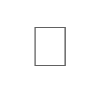 
Erik Skeie (Guest)   0:11
The comments that you all sent in on June 12th are likely to be incorporated or potentially going to be incorporated in that third draft of the training and work plan, which we will receive on June 27th, so it is due internally June 25th.
My understanding is they need a couple days to get everything all ready for distribution and all that.
So we will be seeing that third draft of the Triennial work plan on June 27th.
That also being said means that the discussions today and the comments that you all bring forth today may not be reflected in the third draft of the Triennial work Plan.
However, they can be reflected in a July 2nd recommendation.
Ohm again the provide a little context about the bag recommendation.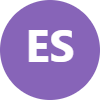 
David Rogowski   0:52
Yeah.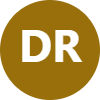 
Erik Skeie (Guest)   0:56
The bag is really the first group to provide a recommendation, and the first group to make those looks at the budgets, but we are not the last because we make our recommendation to twig Technical Working Group.
They're going to meet on July 9th and 10th.
They're going to be talking about the training work plan and they're going to come up with another recommendation now that could be similar to what what is the back come up with?
It could be a little different.
Some things may change on what projects the twig members may prioritize versus what the bag members may prioritize.
There's also a possibility that the twig recommends that the bag continue to work with ECMC, and reclamation throughout the month of July in order to come up with the final draft.
Because the third draft is not the final draft.
Again, we're just the first recommendation on this whole budget iterative federal advisory process.
OK, so Twig gets their hands on every our recommendation.
On July 9th, they'll have had the third draft in hand between July and August 7th, GC Marcine reclamation will be working on their final drafts of the training work plan.
That's incorporating our comments that's incorporating the twigs, comments and any additional work that our group may be tasked with before the August Anwit meeting because the August Anwit meeting is where the actual Federal advisory committee that is amweg is going to make their recommendation to the Department of Interior.
Now again, all of our groups and everything where the federal advisory committees, so we can make our recommendation, two Secretary of Interior.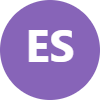 
694268c5-088c-4536-8704-f4f70b388e57   2:30
We're.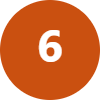 
Erik Skeie (Guest)   2:31
However, we're not the end all, be all in the decision making process of the final decision for the budget really is going to come from Department of Interior.
So it just wanted to provide that bit of context for our group and where we fit into the larger context of everything that's about to occur in the next two months because we are nearing the end of this process.
So I just wanted to remind folks of everything that's going to happen there.
So any additional clarification Jeremy, did I miss anything here?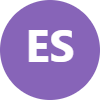 
Hammen, Jeremy J   3:02
No.
The thank you.
Think you did a good job?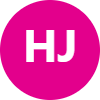 
Erik Skeie (Guest)   3:05
Cool.
So any questions on that?
Leslie.
Your camera's popping up.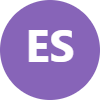 
Leslie James   3:26
And love your guitars.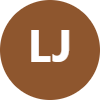 
Erik Skeie (Guest)   3:28
Yeah.
Thank you.
OK.
So no comments on the next couple of steps in this trying to work plan process.
Cool.
So with that, just wanted to refresh everyone's memory of that.
A while back we did have an information request for GCMRC and Mark.
I do believe that you should have some information for us today regarding where there is outside funding available within the triennial work plan and just provide us a little bit more context from that.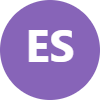 
Anderson, Gregory M   4:03
You know, we do have Andrew on the call now.
So unless you'd like me to take that, I will defer to him.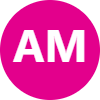 
Erik Skeie (Guest)   4:10
Excellent.
Andrew didn't see you, Papa.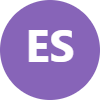 
Schultz, Andrew A   4:11
That's fun.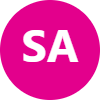 
Erik Skeie (Guest)   4:12
And you're up, my friend.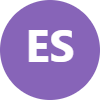 
Schultz, Andrew A   4:14
Yeah, I was here.
Go ahead.
Could you repeat that please?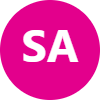 
Erik Skeie (Guest)   4:17
So last week you Mark and I had talked about providing information to the bag today regarding where cost share is available or outside funds is available for these different projects.
And I wanted to give that context before we really dive into the nitty gritty of the triennial work plan.
So the floor is yours.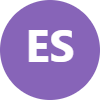 
Schultz, Andrew A   4:35
That's fine.
So and I think when we talked last time, Eric, this was in the the construct of when we're talking about cost share, there was two aspects here.
You know, sometimes we offset some of the cost for GCC damp program by having our PPL bring in outside funds they normally bring in outside funds.
And that's something that we do all the time.
A lot of our folks are our research grade scientists.
They bring in extra money that offset some of their salary as far as the cost share goes, overall, there's very there's some projects that have funds that come in that help, let's say, leverage other funds and we don't have that across the board.
But we do have it here and there.
We don't have a full work up for you yet on that, but we will have a work up to where we can actually have a sheet to go through and and kind of have that listed for you on where that's actually happening.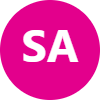 
Erik Skeie (Guest)   5:46
OK.
Can I ask that you guys have that prior to the third draft being put out?
I think that information is going to be incredibly important for figuring out the next step of this process.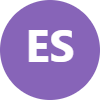 
Schultz, Andrew A   5:56
We we definitely can have that then yes, I believe so.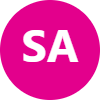 
Erik Skeie (Guest)   6:00
OK, perfect.
So we'll sit back and wait, try and get that before the third draft is due.
Again, we will be receiving that on June 27th.
So Mark and Andrew, I may ask that we get that from you guys.
I would say 24th or 25th.
Would that be a possibility?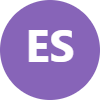 
Schultz, Andrew A   6:23
I believe so, yes.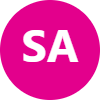 
Erik Skeie (Guest)   6:25
OK.
Perfect. Jeremy.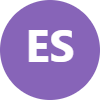 
Schultz, Andrew A   6:25
We're doing our reviews, we're doing our reviews this weekend of everything and I think we should, we should definitely be able to have that ready if there's any PII PL's that we need to talk to will fill in information as best we can if they're out.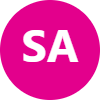 
Erik Skeie (Guest)   6:41
Excellent.
Thank you.
Alright, Jeremy, your hand is up.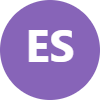 
Hammen, Jeremy J   6:47
Yeah, I only have to do some some policy stuff.
I just have to announce that we are recording this.
So everyone knows so.
OK, I got that all the way.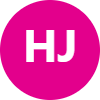 
Erik Skeie (Guest)   6:58
Thank you.
I totally forgot to announce that that's happening.
All right.
So with all of that on Monday, we had the big Science advisors presentation.
So an independent science panel did review the training and work plan.
There were folks with expertise in each of the projects, fields that were given a chance to look at each of the projects, review them and kind of give their take on everything.
All of you should have received that report, along with the presentation that was given on Monday.
If you were not able to attend, so I'm expecting for today's conversation that you all have read through that and had a chance to review that information, because today I want to give you all one last opportunity to provide these comments between the second draft and third draft.
Now again, as I said at the very beginning of this meeting, comments today may not necessarily be reflected in the third draft.
However, they will give us a good point to look at that third draft, see if those comments maybe had already been addressed or what we need to potentially do in our recommendation moving forward.
Now we did have a comment period for the second draft.
Those comments were due on June 12th.
We only received, or at least I only saw 7 emails come through with comments on that second draft.
So again, today we're going to work through this whole work plan and try and get additional comments where applicable.
C Jim Strogen had a comment in the chat.
Given the SCIS flows and how closely they are tied to project I, is there a possibility to use experimental funds or at least supplements with experimental funds for aspects of project I that is an excellent question, so I guess we can start the conversation right there.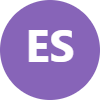 
Hammen, Jeremy J   8:49
I I can jump in on that one, Jim.
Working through that it's it's definitely so that the experimental funds are definitely set aside for.
Experimental flow actions in the L temp and depending on how the L temp.
SSIS goes and what comes out of that it may, you know, it'll be a supplement to the altemps management flow action.
So I think there is potential for for that to to come out, those experimental flow or experimental funds.
But we do have a limited amount of funds that experimental funds, so you know there we may have to find other explorers.
But I do believe GCM RC is also in a lot of their current programs that are ongoing.
They'll be able to to look into that through some of their programs as well, so this would just be kind of supplementing the current monitoring they're doing as well.
And I can let Andrew or Mark or anyone else that wants to talk about project, I kind of talked about the current monitoring that's going on that could help with that.
But yes, the the the ask your question, there could be a possibility of using some experimental funds for for those potential flows that might come out of that.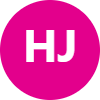 
Schultz, Andrew A   10:09
Yeah.
Hey, Jeremy, this is Andrew.
We were.
We had already talked about you.
Some aspects of I falling into that and I don't know if Kim is on today.
She may be able to.
Talk about specifics, but we are looking at like projects I5 and I6 being under the experimental fund if possible so.
This came on no.
OK.
Anyway, we are looking at that and thank you for that comment.
Appreciate it.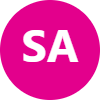 
Jim Strogen   10:50
Yeah.
Thank you.
I I think I think you know, given how much effort has gone into getting these flows, I think it's critical that we have mechanisms in place to monitor.
It seems like that's gonna come out of ice, so I don't think we should short shift.
I in any way, if we really want to get the most out of these flows.
Thank you.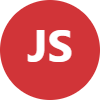 
Schultz, Andrew A   11:13
I appreciate that, Jim.
I think there's we have less science dollars around this year.
So anyway, we can we can help make things happen within the the tools and options we have would be great.
Thank you.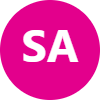 
Erik Skeie (Guest)   11:31
All right.
Thank you.
And we will come back to project I, but.
To start off, our conversation, wanted to just give folks another quick glance at where we're at today.
So the latest and greatest draft that we saw came out on May 28th came in 587 over in fiscal year 25, one point 3 and FY20, six 1.6 and FY20 7.
So we're we, we are looking at needing to potentially reduce some of these items or yeah, we're looking at having to reduce some of these items moving forward.
So as I mentioned, we only received 7 comments, so we're going to work this one by one.
And the question that I'm going to initially ask is whether or not there's anything in these projects that would cause you to not adopt A triennial work plan by consensus.
Now we strive to do everything by consensus.
That doesn't mean that you're getting everything that you want, but that means that there there is nothing in there that you absolutely cannot live with, right?
So there's something that you absolutely do not agree with and cannot move forward with in the plan.
As it stands, this is what we need to know now, and today is really that temperature check of are there elements here that are going to cause you to say no?
I don't adopt this via consensus and if there are, what will it take to get you to that consensus recommendation?
So let's start this conversation with project a, project A as our stream flow, water quality and sediment transport project, the latest iteration of the work plan brought it down by about 100 or $90,000.
So let's start it off there again.
I only had seven, so I may start calling on folks if we have some silence.
Project A.
What are folks thoughts?
Is there anything that's gonna cause you to not adopt this?
Manaport, you're up.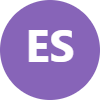 
Billerbeck, Rob P   13:38
And report here and reported do.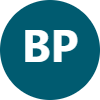 
Shana Rapoport   13:40
Yep.
Good morning.
I'm not so much something that would not have like lettuce adopt for project A, but there were throughout some really good comments and feedback from the independent reviewers, and I'm curious how that's going to get incorporated and addressed because I think that's going to improve things a lot and helping to streamline the document and make it more accessible, particularly for a project A.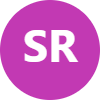 
Erik Skeie (Guest)   14:04
Excellent question, Andrew.
And or Mark, how is the science advisor review going to be incorporated into the third draft?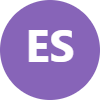 
Schultz, Andrew A   14:14
Yes, we we have looked at many different aspects.
The feedback we got from the stakeholders, the science advisors, the DOI feedback that we received, all the feedback we received in specific comments and letters from stakeholders that were outside of the initial evaluations, all of that has to be taken into account and we've done.
So we've sort of tried to quantify it as best we can.
Some of it's not quantifiable and and that is definitely addressing now to be specific, how we took the science advisors and we tried to look at, I know they didn't do an holistic necessarily or that wasn't really their charge to look at a holistic approach, but that is what we're trying to do because we have to do that.
There's just not enough science dollars to be spread for all these great projects, and so we need to look at where the allocation percentage is go and and it makes sense and what we're basically making sure it aligns with the GC damp needs and and with that of the Paul Robert River ecosystem needs and that's what we're doing the best we can.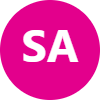 
Shana Rapoport   15:29
So Andrew, thank you for that.
And I'm still trying to just wrap my head around for today since it's a bit of a time crunch with the with the reviewer comments just coming in and us not and and you guys in the middle of working on the next draft for us to know sort of where things are here for the discussion because I don't think we want to reiterate everything that was said by the science advisors and some of it I think won't necessarily affect the budget.
It's about making sure that questions are clarified and clear and really cleaning things up, and I'm just should we?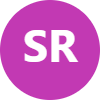 
Schultz, Andrew A   16:02
Would it be helpful if I showed you what our current thought is on the allocations?
Is that something that could be helpful?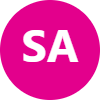 
Shana Rapoport   16:10
I think my questions actually are more about making sure that there's a lot of clarity between GCM, RC and the managers about our expectations and and and so less about the numbers and more to make sure that we're all on the same page about what we're looking for in the outcomes for things.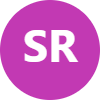 
Schultz, Andrew A   16:21
OK.
The outcomes of the science or the outcomes of of of how we're gonna structure this limited budget sounds like the science part.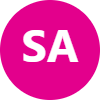 
Shana Rapoport   16:38
Yeah.
Exactly.
And how the communication is going to work between the managers and the scientists, I think it seems like there may be some tension developing and requests for presentations and things from the managers to the scientists.
And I want to make sure that all of that is really incorporated into our resources so that the scientists know that and and the managers know what our communication boundaries are.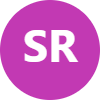 
Schultz, Andrew A   16:54
Umm.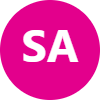 
Shana Rapoport   17:06
If it's something that's included, if we're at if the managers know if we're asking too much, I do think that it's crucial to the program that we're really communicating well and and we understand as managers if it's something that we didn't fund.
So if we're asking for presentations or for hoping folks are going to show up for discussions and it's not funded that that's a little disconcerting for me and I want to make sure that all of that kind of stuff is encompassed into the budget.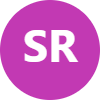 
Schultz, Andrew A   17:35
No, I appreciate that.
I think the really important aspect we all need to ask ourselves is how is how is the data that's collected by each of these project elements being used by managers and decision makers?
How is it being used?
How is it being used by the program?
And that's really helpful when we have that communication as you're talking about between the science branch and and the managers and stakeholders.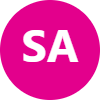 
Shana Rapoport   18:12
So so as a follow up, can we are the projects being even if the budget is not changing, are the comments from the reviewers in terms of?
Tightening things up and clarifying what's being asked for in terms of science questions.
Are those all being considered?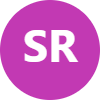 
Schultz, Andrew A   18:31
Yes.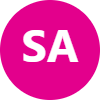 
Shana Rapoport   18:32
OK.
Thank you.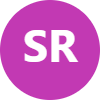 
Schultz, Andrew A   18:34
We did ask about.
Responses to reviews, and if that was something that would be helpful at the time.
Uh, that was viewed as something that maybe for right now, since we have such a tight internal timeline, our draft is due tomorrow from PLS.
That was something that we did ask about, though, which was do we need to provide responses to any of the science advisor comment.
And so that is something that can occur still.
And if you find that helpful, I would definitely share that with the group here.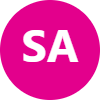 
Shana Rapoport   19:21
That would be helpful even if it's like as streamlined as it can be, because I don't want to make it onerous for GCC mercy.
But just to maybe respond to where the changes have been made in the document so that we can easily find them.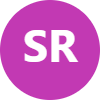 
Schultz, Andrew A   19:33
Yeah, I think it would be help.
I think that's something definitely our folks are.
We feel it's important too.
It's just we did ask early on about the timing of everything of that and I I do believe it could be valuable so that you guys know how those comments as you're mentioning by the science advisors where they included uh, where they considered and then you were asking me something about the decision making and that's where I was talking about though talking about how did it affect what our proposal will be as far as budget allocations.
So those are two different things.
They are related, but I I believe on the former talking about how specific comments were addressed in the project sections.
It's yes, we can get that.
That's not a problem.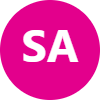 
Shana Rapoport   20:25
Absolutely.
Thank you very much.
Yeah, there's a lot of moving pieces here.
I appreciate you distinguishing between them.
Thank you.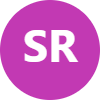 
Schultz, Andrew A   20:31
No problem.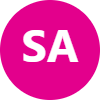 
Erik Skeie (Guest)   20:36
Thank you for that discussion, Jeremy.
You're up.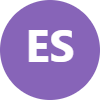 
Hammen, Jeremy J   20:39
Yeah, I'm just.
I don't want this to dominate the conversation because we got a lot to get there.
But Shana, it sounds like on your first question you just wanna make it well known that everyone who's involved in this program, scientists, managers, stakeholders, tribes.
No, and understand what we are cutting.
So if it comes up to years or a year from now, we understand why we aren't doing certain things over others, because they and and just make it clear that we all are on the same page as that.
So we aren't we we know that things got cut and it comes at a cost, correct.
And making sure that we are all on the same page with that correct.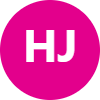 
Shana Rapoport   21:20
I think that's a big part of it.
I think part of it has been my lack of understanding maybe of our current work plan in terms of communication and resources, but with with the scientists, it's hard for me as a manager to know when we're asking for something to be presented a twig.
For example, if that's something that's been budgeted for, allowed, or for adding to an extra workload because asking for that information sharing wasn't anticipated.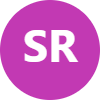 
Hammen, Jeremy J   21:51
Awesome.
I think I think I I understand that and that might be something we can we can really address as we move forward beyond this twip in and saying like this is part of what we funded the you know as we go through presentation this is some part of something that's funded outside the program or vice versa or something like that or something that we didn't find funds for as we go through the next three years.
So I I get it.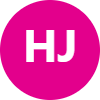 
Shana Rapoport   22:12
Yeah.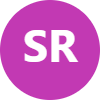 
Hammen, Jeremy J   22:13
Thank you, Shana.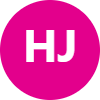 
Shana Rapoport   22:14
Yep.
Thank you.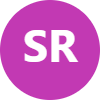 
Hammen, Jeremy J   22:15
OK.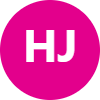 
Erik Skeie (Guest)   22:20
Alright.
Thank you.
Craig, you have your hand up next.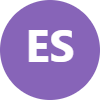 
Ellsworth, Craig   22:24
I think some so I I've had it feel like I'm hearing some echoes of the past here.
And there's one thing that I kind of have been struggling with as of late is, is and I, and I think I picked it up in the science advisor's report.
And I think maybe I'm picking up from China, but getting at, you know, what is it that this program is trying to accomplish?
Umm.
And this really isn't a discussion for this work plan.
This is a larger discussion that sometime I think reclamation needs to I.
I hope that recommendation would communicate this with the stakeholders at some point is if you look back in the history of the program a while ago, the program came up with like 5 questions.
It's like, why isn't humpback chub doing?
Well, what is the best flow release pattern for the Canyon and and and these questions were very, very specific and I think it was, it was like the guiding questions for the program to to try to tackle umm, you know as of late as like well what are what are we trying to do here and and I think the answer that we get a lot is what we're trying to we're we're we're implementing El Temp and I think that becomes a little bit nebulous and it's a departure from those very specific questions that were asked before.
And to something a little bit more nebulous.
And we're like, well, we don't really know exactly what we're trying to accomplish in this program.
And I think I would like to go back to something, you know we we all have stakeholders can can really grasp on to and saying you know this is our focus, this is what we're trying to do and I hope at some point we can have a little bit more effort and and planning and and having those discussions.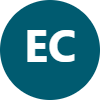 
Erik Skeie (Guest)   24:22
Thank you, Craig.
Rob, before I go to you, Jeremy, your hand popped up right in the middle of that comment.
I'm assuming it's in response.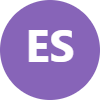 
Hammen, Jeremy J   24:30
Yeah.
Yeah, it's actually, I'm glad Craig brought it up at the next August AM wig, which is public and available for anybody who can't, you know, be there in person or anything.
It'll be online.
We are doing a like a faca, you know, federal advisory committee kind of 101 and an amweg 101.
So it's right up with Craig's Alley is is suggesting.
So there's there'll be a lot of information like exactly what Craig just said.
So that'll be in the August and wig and we are planning on doing that.
And then we also have been discussing for November Twig doing a history on the enwik type of discussion.
So thank you, Craig, for bringing that up.
I appreciate that.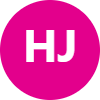 
Erik Skeie (Guest)   25:18
Thank you, Jeremy.
All right, rob.
He had your hand up.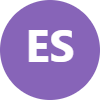 
Billerbeck, Rob P   25:22
Yeah.
Just wanted to ask or confirm with a Andrew and Mark that with project days current funding are, are we still able to maintain the gauges that have been in place in the past?
Just wanted to make sure that we are able to do that.
Sounds like we are but wanted to be sure.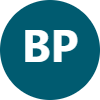 
Schultz, Andrew A   25:44
Thanks.
Thanks.
Thanks, rob.
That's a great question.
Currently, where we're at right now, the state that we're in right now, that is correct.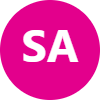 
Billerbeck, Rob P   25:54
Yeah. OK.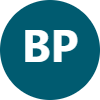 
Schultz, Andrew A   25:55
However, further cuts and we may need to see if we can try to find.
Other folks that can help with some of those gauges, but I right now we don't save a ton of money by.
By offloading those gauges as well.
So it's not necessarily a strategic spot for us.
And as of right now, we're not, we're not.
We're not looking at those gauges right now.
We have discussed it, but we're not.
That's not the top of our list on things that we could still pair down.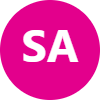 
Billerbeck, Rob P   26:31
OK, gotcha. Thanks.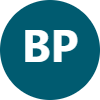 
Schultz, Andrew A   26:33
Not at the top of our list.
It is on the list but not at the top.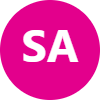 
Billerbeck, Rob P   26:37
OK.
Thank you.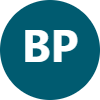 
Schultz, Andrew A   26:39
Thank you.
There's another hand out too.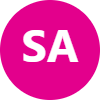 
Erik Skeie (Guest)   26:43
Yep.
Helene got her hand up.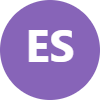 
Fairley, Helen   26:45
Yeah.
I just wanted to quickly respond to Craig's question and say that I think what we're trying to do is address the goals of El Temp, which were defined as part of that process and I would encourage everyone to go back and look at them.
If that's not clear because my understanding is that's what all temp is trying to achieve or those specific eleven goals.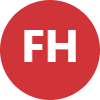 
Erik Skeie (Guest)   27:12
Thanks, Helen.
And as Jeremy mentioned, hopefully this 101 both for being on being a factor group and then the AMWEG 101 and the twig history is going to provide some clarity on that because we do have a lot of new folks and even some folks who have been around like myself who just need that kind of refresher and more clarity around it.
So let's bring our conversation back to the triennial work plan.
So we had one question from Rob about making sure that the existing stream gauges are covered under this existing.
The proposed work plan so just a quick reminder for FY25.
Looking at 1.31 point 4 and FY20 6 and right around 1.5 for FY20 7.
So Rob did Andrews answer suffice in how how are you feeling about Project day?
Right.
That was a question for you, man.
Was that a satisfactory answer?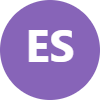 
Billerbeck, Rob P   28:15
Ohh gotcha.
Yes, that was perfect.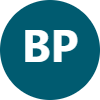 
Erik Skeie (Guest)   28:21
Awesome.
All right.
Anything else about project A that would either or that would cause you to not adopt the train to work?
Plan via consensus.
Again, we're not trying to get everybody exactly what they want or you're gonna have to make compromises.
And that's the spirit of consensus here.
Just we're looking for items that you absolutely can't live with or absolutely can't live without.
It's going to cause you to say no, I can't compromise.
One last shot for project a folks.
Alright, let's go to Project B.
What are those items on Project B that would either cause you to say hey, I can't live with this or I can't live without this.
Christina.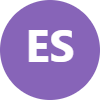 
Noftsker, Christina, OSE   29:21
Good morning.
So I have a question about B3 and B4.
Does it seem likely that the research scientists will be able to find outside funding to help them with B3 and B4?
Or are these truly going to be lost from the from the research?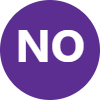 
Schultz, Andrew A   29:45
Thanks for that question.
My understanding is Paul's is, I believe he's out in traveling today.
I cannot say specifically if we'll be able to get funds for that.
I do know that that's that's something we're hoping to do, but as of right now, B3 and B4 as you know is not included in the the current plans.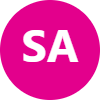 
Noftsker, Christina, OSE   30:17
And and how detrimental does that seem to be for the project?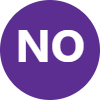 
Schultz, Andrew A   30:22
I think it depends on.
I think it depends on perspective and who you may speak to on that.
I believe they're they're highly valuable projects, but this these are difficult decisions across the board. Umm.
This is I, I believe some of be.
As you know, if you've looked at the last trip was also we were not able to fully fund all of it.
It as well, that's not necessarily a reason we chose that this time around, but there are some things here and there that are going to have to be paired down.
And if we don't, we'll never get within close to being budget just to be on, you know, straightforward with it.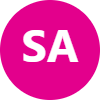 
Noftsker, Christina, OSE   31:10
Thank you.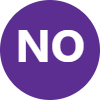 
Schultz, Andrew A   31:12
Thank you.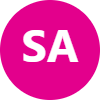 
Erik Skeie (Guest)   31:21
One, there are people's thoughts on Project B.
Rob, thank you.
It's going to start calling on folks.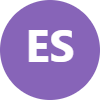 
Billerbeck, Rob P   31:35
Yeah.
No, I am think you know before has some implications for +2026 and probably for the next L temp.
So it uh, seems like something like, you know, and we're chatting with reclamation about that to see if there's any other funding sources to help with that.
Umm, you know, it would just highlight to folks that, I mean, we're making big changes to the system.
So there's a couple of things like that where if we can get a little bit ahead for you know, what the implications of some of those changes are, it'll help us.
But I don't know.
Yeah, this is a difficult spot for GCC.
NRC given overhead increases and things like that.
So we understand that, but guess we would offer our help in any discussions to to try and find a way to keep before going. Thanks.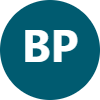 
Erik Skeie (Guest)   32:36
Thank you, Ron.
Project be any other thoughts?
Is there anything about what you're seeing here that would cause you to say no?
I'm not going to adopt the training work plan via consensus.
Leslie B4 is about 200,000.
Yeah.
So that was the first draft of the training work plan.
All these columns on the left hand side here are the original first draft that we saw that was about four million over.
So total cost to get that B4 the where the pool would like it would be right at that 182 mark in the first fiscal year, 154 for the 2nd, 2:22 for the third.
I'm going to call on Bill. Bill persons.
That's right.
We're calling on folks now.
Project B is, are there any red flags for you bill on Project B?
Whether you can't live without or can't live with.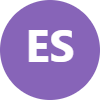 
Bill Persons   34:00
I can live with a lot of things.
Eric, I was just reviewing a the independent Science advisors review of Project B and I'm, I guess I'll say I'm looking forward to just see what she's responses to some of those specific umm questions comments, particularly regarding campsite monitoring.
At this point I I can compromise on just about anything.
I think I don't have big problems with Project B. Umm.
Is that good enough?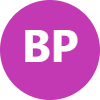 
Erik Skeie (Guest)   34:38
That's perfect.
Thank you, bill.
Alright, other thoughts on be going once going twice.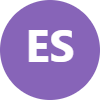 
Sinjin Eberle   34:48
Hey Eric, it's engine.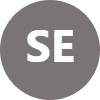 
Erik Skeie (Guest)   34:48
Right.
Yeah, sengen.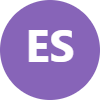 
Sinjin Eberle   34:51
So I I heard Andrew talking about I, I mean I see this line for outside funding on here as a possibility, I guess.
I mean, it seems like a pretty big risk to many other.
I mean the B3 control network and survey support touches a lot of other programs, right?
And much of the science that goes on in the Canyon, whether it's some of the fish programs or otherwise, is supported by the control network and service support to give accurate geographical location within the Canyon for anything that's happening that these guys are registering in the GIS system.
So seeing that going to 0 without a huge without some degree of confidence, it's some outside funding could support that is troubling.
And then you know the the modeling, I agree with Rob that we have upcoming interim guidelines, you know post 2026 coming and being able to model and verify the impacts to the Canyon, Umm, with someone who is a very expert modeler that appears to be exposed through this without some confidence that outside funding could show up is a little scary.
So, uh, it's more of a comment than a than a question.
I'm just flagging it as it has more as broader ramifications than simply Project B is my point the end?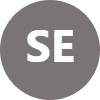 
Erik Skeie (Guest)   36:27
Thank you, Cinjun and appreciate the comment.
That's what this is all about is to get these comments out today.
So GCM RC can hear them.
And yeah, that's danger mentioned tomorrow is when they're internal.
API drafts are due, so we may not see your comments reflected in the their draft.
However, they could become a part of the recommendation if everyone's cool with these kinds of things.
So that was an excellent comment.
We've got it.
We're recording it right now, Jeremy, which you got.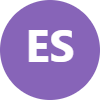 
Hammen, Jeremy J   36:56
Yeah, I also wanna put this out here that, umm, post 2026 is a an out a different.
Different.
Uh.
Where?
Where this project or process that's going on outside of of the twig and the GCD amp and through reclamation, and because it's a an outside process that's going through there, they they are funding and budgeting for their own modeling of which GCR MRC is participating in.
And so I will say that it won't be like completely lost.
Umm, you know this modeling that for post 2026 because I believe that group is funding some of the GCC, Marcy Marling, what might happen or might what might need to do is we might have to have discussions on whether we are capturing everything for post 2026 with that that reclamation team to and then have discussions with with GCM RC about that.
So that's kind of I just wanted to make sure that everyone knows that there's still will be modeling happening for the GC.
Marcy will be doing for the post 2026 effort.
That's outside of GCD amp that that is not gonna be part of that.
So but it's whether we think that it's gonna capture everything or not.
And those are the discussions that we might have to have with with that team post 202016.
But I just wanted to clarify that there still will be efforts going on with post 2036, whether they're captured in, in this twip or not.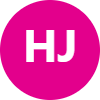 
Erik Skeie (Guest)   38:36
Thank you, Jeremy.
Appreciate that.
All right, Betsy, your hand is up.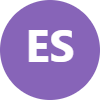 
Betsy Morgan (Guest)   38:45
Yeah, I know we need to probably move on, but for project B4, I think the I guess I was a little confused in the current draft, it seems to kind of umm, you know, there's a statement that it's maintaining models that are used to compute L temp performance metrics, but then it's also would develop umm or support developing new models.
So I'm wondering if maybe we could clarify how much that budget is just maintaining existing models that could be important for HFES or performance metrics versus developing new models.
Umm, because I don't know kind of to since point that we would wanna get rid of all of all the modeling components and currently as the you know the umm, it looks like it's just kind of monitoring long term trends I guess and now know maybe since Paul's not not on I don't know if anyone can kind of help clarify that but that might just be something to clarify verbally or or in boarding in the in the draft but maybe not any changes I guess.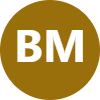 
Schultz, Andrew A   40:03
That's a great comment.
Well, I can get back to you on that and make sure that we get that answer correct for you.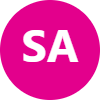 
Betsy Morgan (Guest)   40:12
OK.
Thank you.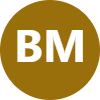 
Erik Skeie (Guest)   40:19
All right.
Other thoughts on Project B before we move on.
Like.
Going once, going twice.
Alright, Project C, you'll notice that there's some highlights happening in column A here.
This goes back to our bag survey and these were highlighted because they kind of had the broadest spectrum of disagreement amongst bag members.
Whether or not this was a need to know, Nice to know, don't need to know, and how much funding should be allocated.
So I've highlighted these to let you know that that's where bag members were back in the day.
So let's have some conversations.
We've had the science advisors we've got, we've had the second draft in our hands for a while.
Comments came out.
Again, some folks provided along 12th.
What are we thinking today?
What about Project C would cause you to say no to try annual work plan either because it's not there or because it is there.
What are your thoughts on Project C?
Thank you, Craig.
It's about to start calling.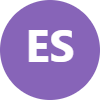 
Ellsworth, Craig   41:30
So I remember David toppings speaking to see four on how important he thought that might be to I'm kind of document some of these changes and the riparian vegetation going down the Canyon and.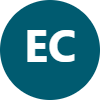 
Erik Skeie (Guest)   41:39
Mm-hmm.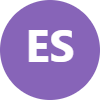 
Ellsworth, Craig   41:50
That seemed like.
A persuasive argument.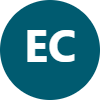 
Erik Skeie (Guest)   42:04
So the thought of persuasive argument you would want to see that funded if it's not funded with that contribute to say no to the triennial work plan.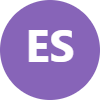 
Ellsworth, Craig   42:15
No it wouldn't.
It wouldn't cause me to say no, but it he was persuasive in.
And outlining how his views on on why that was an important project to do and and it it kind of goes back to you know, we don't have any like project versus project.
Prioritization in here.
There's, there's certainly some project elements in here that I think are that I would prioritize over other project elements now within projects, but between projects and this is this is one of them.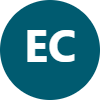 
Jim Strogen   42:54
Hey.
Hey, Craig, this is Jim Strogen that comment that you made about vegetation, I I thought that was in relationship to the little Colorado that was that was in relationship to the main stem.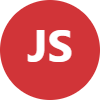 
Ellsworth, Craig   43:08
Yes.
I believe so.
I I think the C4 is about the main stem and changes and and riparian vegetation over time.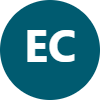 
Palmquist, Emily C   43:29
Yes, C4 is about the mainstem and the Colorado River.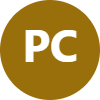 
Jim Strogen   43:35
Thank you.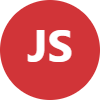 
Erik Skeie (Guest)   43:35
There.
Thanks for the clarification.
Well, thank you, Craig.
That's a good comment.
Eric Stanfield, you have your hand up next.
What do you thinking?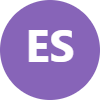 
Erik E. Stanfield   43:53
Umm.
Something in line with what Craig said, I mean.
You know, seem C4.
You know, bonds, a few of these things together and you know, as we always kind of advocate for is these kind of larger ecosystem approaches I it, it appears to me if I understand it correctly that that is that serves some of that goal.
So and I, you know, I struggle a little bit with seeing that maybe not funded and I don't know if I wanna, you know, drop the deal breaker thing.
But I would say mighty close on that one.
It's it's pretty close.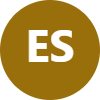 
Erik Skeie (Guest)   44:42
That's good to know.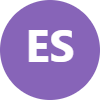 
Erik E. Stanfield   44:42
So, and I mean it's the, it's really the same thing with the whole like riparian vegetation program being cut.
I mean, that's extremely important to Navajo and I suspect to other tribes and you know, seeing all the yellow in there is is traveling, even if it's in a short term and it comes back.
Uh, you know, we all know how this kind of institutional inertia thing works where, you know, things tend to become kind of sedimented as they are.
And these things get lost.
It's less likely that they come back umm so.
I mean, it's hard.
There's there's five elements in there, right?
And prioritizing between those is difficult also, but see four seems to be one that would be close to a problem for us.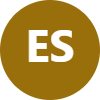 
Erik Skeie (Guest)   45:41
Alright.
Thank you, Eric.
Rub billerbeck.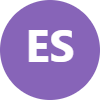 
Billerbeck, Rob P   45:47
Yeah.
Just wanna echo some of the things Craig and and Eric said.
I mean obviously, uh, we feel like under the Grand Canyon Protection Act, vegetation is one of the things greatly affected by dam operations and you know a big part of our mission as the Park Service.
But you know we we understand how GCMC has gotten to where they are with this project.
We just wouldn't like to see it cut further.
So I think we would be OK with how things are as long as it doesn't go any further.
I mean, I'm sensitive to what Eric Stanfield said, where maybe it's already crossed the line a little bit for them.
UM, but I guess with with what we understand about it, we just don't wanna see it cut any further and we appreciate you know how GCM RC has tried to work that through with folks.
So thank you.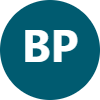 
Erik Skeie (Guest)   46:42
Thank you, rob.
Matt Kaplinsky you're up.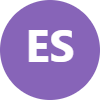 
Kaplinski, Matthew A   46:45
Hey everybody, I thought I could weigh in here and maybe.
Provide some info to Betsy's comment as well, umm, and mentioned that this the vegetation monitoring, modeling and the project B4 modeling are linked the the proposed stream flow model would be one of the new models developed similar to the recent quasi 2D flow model that was developed for Glen Canyon that predicts for a given flow flow velocity, bed shear, stress depth across all and a range of different flows.
That model is being used by a number of fisheries projects.
Right now, the small mouth baths, baths and Josh Corman's using it for some.
Uh trout modeling the proposal was to.
Develop from I think Lees Ferry down to 60 mile.
That same model or similar model to predict those flows flow velocities downstream and then the C4 component was to look at how vegetation effects those shoreline flow velocities.
So that would be part of the new modeling that was proposed in B4 linking with Project C4.
And I'd be happy to answer any questions cause that's a pretty broad overview of a complex complicated project.
Thank you.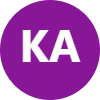 
Erik Skeie (Guest)   48:40
Thank you, Matt.
Andrew Schultz up next.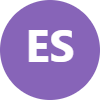 
Schultz, Andrew A   48:47
Yes, I just as far as support for C and vegetation related studies, I I just wanna let folks know right now as far as where we're at in the budget.
We're, umm, approaching 20% over where we were for the prior twip.
So just just as informational aspect for people, just as a perspective.
Thank you.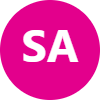 
Shana Rapoport   49:15
Andrew, is that 20% over for this project?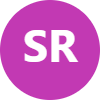 
Schultz, Andrew A   49:19
No.
Uh, yeah.
For C over where C was at.
Sorry, I thought you were talking about that specific element C4.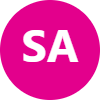 
Shana Rapoport   49:26
Thank you.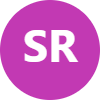 
Schultz, Andrew A   49:26
If you're talking about C4, then that's not what I was saying.
I was talking about the project this whole, in other words, how much?
How many funds are going toward projects?
See as a whole with all the elements included.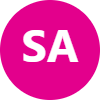 
Shana Rapoport   49:39
Thank you.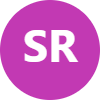 
Schultz, Andrew A   49:40
Thank you.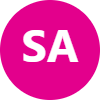 
Erik Skeie (Guest)   49:44
All right, bill.
Persons, you're up.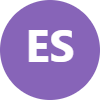 
Bill Persons   49:49
Uh, yeah, thanks.
Question about C5.
It it looks like it's support for GCR CPI to, you know, assist, support National Park Service and others in vegetation removal.
Assessment.
A selection of sites.
It seems relatively inexpensive.
Could some of that funding come from the experimental side or from the reclamation side?
Or dare I ask if NPS might have some funding to help with supporting GMRC's participation in that project?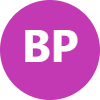 
Palmquist, Emily C   50:39
Hi, Bill, this is Emily Palmquist.
That so you'll see in that current version it has a zero under the proposed funding.
And that's because we're hoping that that could get covered by the experimental fund, but I don't think that has been confirmed yet because there are experimental vegetation treatments.
And so the part of the thought was that maybe every year that those experimental vegetation treatments are implemented, which so far has been every year that that, that then comes out of the experimental fund.
But I don't know that that has been solidified yet.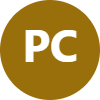 
Bill Persons   51:24
Thanks Emily.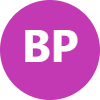 
Billerbeck, Rob P   51:27
Kinetic quick thought to that, Eric.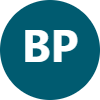 
Erik Skeie (Guest)   51:29
Yep.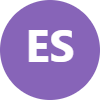 
Billerbeck, Rob P   51:30
Just uh, I'd highlight to people that you know, Emily's.
You know, project work showed us a really important experimental result from the veg that we didn't have to be removing as much.
You know that was from working with Joel and and Emily's CND.
So you know we are learning and adapting our work in response to this with ARVIZ project.
So just wanted to highlight that seems really appropriate to us to have some of that covered under the experimental fund.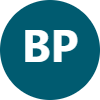 
Erik Skeie (Guest)   52:09
Thank you, Ron.
Appreciate it.
David Dean, you wrote next.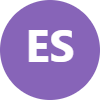 
Dean, David J   52:16
Yeah.
Thanks.
I just wanted to clarify one additional thing about C4 kind of on the tail of what Matt Kaplinsky had said.
There are actually 2 efforts under C4.
The first effort is actually a historical analysis using all of the.
Remote sensing data collected by Project L to determine whether or not vegetation has uh affected channel morphology throughout the main stem and weather changes in channel morphology.
And by morphology, I'm predominantly referring to channel width, whether those have been affected by certain by individual species, compositions in certain parts of the Canyon or not.
The second effort is linking the stream flow model from B4 umm to the effects of vegetation on channel margin flow velocities.
So part of C4 is linked to the model development and B4, but part of it is not.
That's it.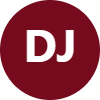 
Erik Skeie (Guest)   53:25
Thank you, David.
All right, Craig. Then Jeremy.
Then we gotta move to Project D, correct.
Go ahead.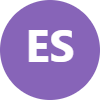 
Ellsworth, Craig   53:36
Driving.
Our concerns was whether this really would qualify for the experimental fund as the experimental fund has been used in the past.
Umm, so I understand it was criminal fund was was set up to fund projects that couldn't be planned for.
Umm, things that didn't happen every year.
Those those things that were kind of conditioned dependent.
So doing finding something like planning or decision support or something that could be anticipated and incorporated into the trying to work plan.
Umm, we don't think that it really qualifies for experimental funds if it if this does get funded through the experiment, I think we'd have wanna have a little bit more discussion on, you know, just what is the experimental left on for.
We don't want it to come become another slush fund for projects.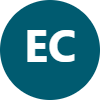 
Erik Skeie (Guest)   54:38
It's a good point, Craig.
Thank you.
Jeremy.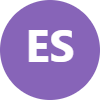 
Hammen, Jeremy J   54:45
Yeah, recommendation side of this, we're still, we're still viewing a lot of this we we our budget has not been finalized on our our end either.
We're still working working through some, some little touches on that experimental fund is a a limited fund that we have.
We have to weigh a lot of, like Craig said, a lot of potential projects and stuff.
Not to say what will or won't, and the final thing is like, also like Craig had mentioned, we we're trying to figure out the origins of the experimental fund and what exactly qualifies and what does not qualify.
We have what it's written in the sections from the previous twip and things like that to go off of, but they're they're vague and you know up to interpretation.
So there we're going to be looking through that too and and trying to find the origins of all that.
Like I said, we still have to do some work on our end to figure out how we can where it exists and how how we can move through this.
So, but I see Robb's hand came flying up.
So I'm curious to what he has to say.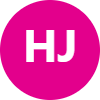 
Billerbeck, Rob P   55:48
Yeah, I would.
I would say that's a, you know, a a good point from Craig, but that you know, we will have a pretty different set of flows this summer with the L Temp SCIS going into place.
We do have the near term, SEIS, now allowing, you know releases of 6.0.
So we have a lot of pretty big, you know, changes to the flow regime that folks like Emily's Group will have to to make sure we understand the implications from.
So I I would say you know that's a valid concern to make sure we don't over tap that.
I think the comments earlier about project I fitting well with that you know made sense to us.
But I I would just highlight you know we are changing a lot of things in the system all at once, so.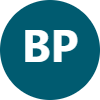 
Erik Skeie (Guest)   56:43
Thank you, Ron.
All right.
With that, if anyone has any other comments regarding Project C and.
If you did turn in comments or you don't think that what you're thinking now is properly captured by your initial comments, please just because they were due on the 12th doesn't mean that we're not still getting them and reading through them because we still have the third draft coming out and then there will be a final draft in August.
So I think I said this on a meeting earlier this week, comment early comment often.
So if you got anything additional, feel free to reach out about projects, see alright.
But we gotta move on to Project D and there were a couple things that I flagged from our last meeting.
These two elements here D4 and D5.
There was a proposal to move these to the reclamation side of the budget, and if I recall, there was a government to government meeting that was going to be planned for GCC Marcy to meet with the tribes, to talk about moving these projects over.
So my first question to GMRC folks is did that meeting occur and what what was the outcome if it did?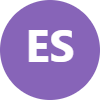 
Schultz, Andrew A   57:52
Can you repeat that please? Sorry.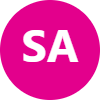 
Erik Skeie (Guest)   57:54
Did the government to government meeting between GCC and RC and the tribes occur to talk about moving these projects to the reclamation side?
That's the first part.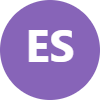 
Schultz, Andrew A   58:03
Yes, we did.
We did meet with.
We did meet with the tribes and I just wanna say hats off to Helen fairly for helping organize that.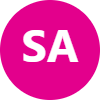 
Erik E. Stanfield   58:11
No.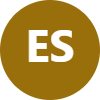 
Schultz, Andrew A   58:12
It was.
It was a really good meeting.
There's still a lot of discussion to be had.
Helen, did you want to add any specifics along those lines?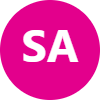 
Fairley, Helen   58:28
No, I'm.
I'm just a little confused with the the the talk of me moving projects was D4 and five and not one D12 and three.
Just want to make sure that was clear.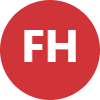 
Schultz, Andrew A   58:40
Well, yeah.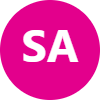 
Erik Skeie (Guest)   58:41
That's what I've got highlighted on the spreadsheet.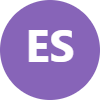 
Schultz, Andrew A   58:41
Yeah, yeah, yeah. Yep.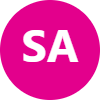 
Erik Skeie (Guest)   58:48
OK, so anyone else who was a part of that meeting, how did the discussion go?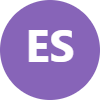 
Schultz, Andrew A   58:54
All all speak I they went really well.
It was very productive in my opinion.
I know others have their hands up, but the participation was really high.
Umm.
And the interaction during the meeting was really high.
So I was.
I was very impressed.
I think the timing was really well too.
It wasn't too vague, weren't too early in the process where we didn't have a lot to sort of talk about it, but it wasn't so late in the process that the feedback could not be considered person.
So I'll stop there.
I see people have their hands up.
Thank you.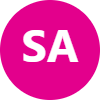 
Erik Skeie (Guest)   59:33
Thanks, Andrew, Kurt.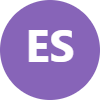 
Kurt Dongoske (Guest)   59:38
Thank you.
I just want you preface my comments with a statement that.
In my role as a tribal historic preservation officer for the Pueblo, Zuni and as their twig representative, I am authorized by the governor and and Lieutenant governor and the Tribal Council to represent zunis interests in this program.
I do not speak for the Pueblo of Zuni.
The only people can speak on behalf of the Pueblo of Zuni are the duly elected in a democratic process that current Zuni Governor, Lieutenant governor, and tribal council, I can tell you that I had a long meeting with Councilman.
Amateur and the tribal administrator Boccati on Tuesday.
And there may be you may not reach consensus cause the Zuni may object to Project D and project J.
On the basis of criticism that was presented to GC MRC during their meeting with the tribes, think was about two weeks ago.
Umm, our concerns are that.
Zuni expressed zooni values and concerns in the past have not been appropriately or adequately addressed by GCM RC.
In fact, during our meeting with you CMRC, she may see they had spoke with Zoomies.
Uh, who supported Project D?
That may well be, but they didn't identify who those monies were or whether the Zunis had the authorization by the Tribal Council to speak on behalf of the Zuni government.
That creates a problem for me that creates a problem for the tribal Council as well because.
Given the history of the relationship between the federal government and tribal governments, the ohh it's a government to government relationship and so you in order to carry out meaningful consultation you meet you need to speak with members of the Tribal Council and the governor who are had the authority to speak on behalf of the tribe and therefore speak on behalf of the Sunni community.
So without belaboring it.
There may not be.
There may not be consensus from.
This bag, and there may not be consensus that the twig meeting in July and in fact, I've requested that Councilman we met Tiwa and the tribal administrator attend the twig meeting in Flagstaff to express their concerns.
I'm still waiting to hear back from them.
On what they're deciding to do.
But this is just to let you know that there may be an issue.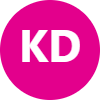 
Fairley, Helen   1:03:14
Hi.
Can I speak up?
Can anyone hear me?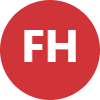 
Noftsker, Christina, OSE   1:03:25
Yes, we hear you. Yep.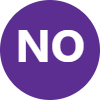 
Erik E. Stanfield   1:03:25
Yes.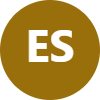 
Anderson, Gregory M   1:03:25
I can hear you.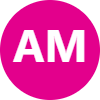 
Kurt Dongoske (Guest)   1:03:25
Yeah.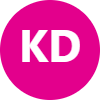 
Fairley, Helen   1:03:28
Umm couple things, this is Helen.
I assume the governor of Zuni speaks for the sunny people.
And I guess two things I want to say.
I did have a conversation with the governor, specifically about the concerns that Kurt has raised, that by burying reburying or trying to rebury some of these sites in order to preserve them and see two and present prevent burials and other parts of those archaeological sites from spilling ortho on to the lower terrace levels.
And so forth.
Umm and.
At least at in the conversation that we had, he was supportive of the idea that keeping these places uh from eroding further was a was a good thing.
Umm, but I don't want Kurt to take my word on that and I guess I would be more than happy if it was.
If it was helpful umm to have a meeting, that would include the governor and at one and uh your administrator as well to talk about this in person.
Because as I said at at the time we had the meeting, you know, I've had these conversations with others, unis and other tribal members who were supportive of keeping sites from eroding further and trying to use natural processes to do it, as opposed to additional engineering solutions that other people have tried to propose.
Umm.
And so this keeps coming up and I guess I would love to have this conversation again with with other members of the Zuni Council and Governor present as opposed to just constantly having this these separate dialogues that don't seem to align with each other.
And I'll leave it at that.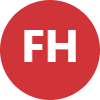 
Erik Skeie (Guest)   1:05:46
Apologies, my Internet just went out.
I'm back now.
Uh so.
Helen proposed having a face to face.
Kurt, I I wanna ask you if and I recognize that while you're authorized to represent as you mentioned, the Council and the governors are the ones who are ultimately going to make the decision, right.
Did I understand that correctly?
First and foremost, before I ask my question.
Kirk.
Did I lose Internet again?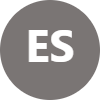 
Hammen, Jeremy J   1:06:28
You're good, Eric.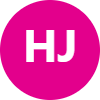 
Erik E. Stanfield   1:06:29
No, we can hear you.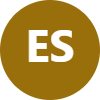 
Peshlakai, Jamescita M   1:06:30
We can hear you.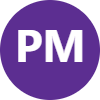 
Erik Skeie (Guest)   1:06:30
OK.
Well, the question was going to be what would it take?
For consensus recommendation, because might might again my Internet went out.
So if that was already mentioned, you can just say hey, I already said it listened to the recording, but what would it take?
To bring you all the consensus on Project D.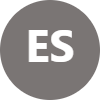 
Fairley, Helen   1:06:56
It looks like we've lost her.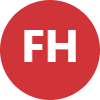 
Erik Skeie (Guest)   1:07:00
OK.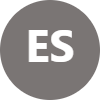 
Kurt Dongoske (Guest)   1:07:00
And I'm sorry I'm here.
I was just on a phone conversation with Council, Councilman.
We mattia?
No, and and as I expressed to the Councilman.
Umm, unfortunately the Governor Ducati did not relate to me.
Any conversation you had with you, Helen, and so, uh, apparently the internal communication network in Zuni has failed, and so I'm I'm trying to get clarification.
Thank you.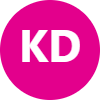 
Fairley, Helen   1:07:33
And let me just say, you know, this, this conversation that I had with the governor was a private conversation in an informal setting.
And so I would welcome the opportunity, Curt, to have it again with you present and with Edwin present.
So we can really talk about what it is that is going on because I always am a little concerned that there is also some misunderstanding about what we're really doing down there and what we're trying to achieve with this work and maybe having this more direct discussion would help.
Resolve some of those those issues. Thanks.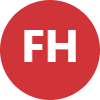 
Erik Skeie (Guest)   1:08:19
Well, thank you both for having that discussion here.
Now, Curtis sounds like you're getting some clarity, so it's alright.
Maybe we can move on to Eric Stanfield.
Do you have your hand up regarding some comments on Project D so the floor is yours?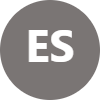 
Erik E. Stanfield   1:08:38
Uh, yeah.
I just wanted to say that generally, you know we view these as almost like a preservation treatment because a lot of things, you know, they're they're better preserved and less likely to be disturbed by visitors or or anything else.
And I think as opposed to the kind of, you know, mechanical or more industrial, you know, putting some kind of Geo matting or something, you know this this uses utilizes more natural processes and you know that's really what we wanna see more you know done in other areas of the program.
So to me it's a good.
It's a good example of other things that we wanna do that are that are more kind of natural approaches.
I mean, one of the things that I, you know Richard and I and others talk about is that we sort of prefer things to be happening on a scale that is a little bit kind of smaller, localized things that you know people could have done 1000 years ago.
You know, in in archaeology, you know, you often are able to look at old irrigating techniques or, you know, terrorist stabilization techniques.
And I think this is kind of working toward that.
So in my mind this is the this kind of work is utilizing.
Something that is a that is more natural and you know more likely to have been used and and in that way there's there's less of a possibility of having kind of long term unintended effects from, you know, chemical treatments or, you know, large scale disturbances.
So I I I think maybe ideologically this is the right direction and I think we supported in that way.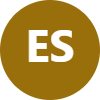 
Erik Skeie (Guest)   1:10:39
Thanks, Eric.
And I apologize again if I missed this while the Internet was out, but Eric, well, you were unmuted there.
I did want to ask you about the D4 and D5 that proposed moved to reclamation and that meeting what?
What were the outcomes as you saw them from that meeting if you were able to participate?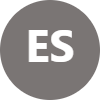 
Erik E. Stanfield   1:11:05
Well, it's a little bit of what I just said.
I mean it's a little bit concerning to me that.
Uh, you know, if these are gonna drop off of this budget.
Does that mean that they, you know, does that have some long term effect that we we don't exactly know what it is right now?
So I'm, I mean, I don't think it's necessarily a problem, but it could be in the future.
And I think I heard Shane or maybe Andrew in responding to Shana saying something like you know, is it possible to just document why these have been changed and and making a commitment to move them back over, you know, sort of like having placeholders so that this just doesn't become institutionalized because you know, these are important and we we don't want to see them go away, although I'm on some level, I can see the, you know, these being experiments that you know don't need to persist for forever.
We learn something from them and then we can use that to inform what becomes more operational management.
So you know, there's a couple of pieces to that, but I would just like to say it be kind of documented and confirmed why we're doing this.
So in the future it can maybe be reintegrated if if necessary.
Hopefully that wasn't a confusing answer, but yes, we we we talked a little bit about this, although I don't know that it was super explicit which ones were going were being proposed rather to move to reclamation.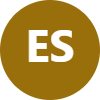 
Erik Skeie (Guest)   1:12:31
No.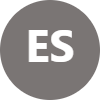 
Erik E. Stanfield   1:12:44
But I'm seeing that on here and.
You know if if that's the way that it has to go, then so be it.
Although you know, I do look at some of these and I wonder if you know, we looked at all of the cuts and vegetation.
I mean, how can we prioritize what starting getting a delivery here?
Thank you.
Umm, uh, you know, prioritize what gets moved over into reclamation as opposed to, you know, just saying it's gonna be these, these and these.
I don't know if we have that conversation.
If we did, maybe I missed it, so I'll stop rambling.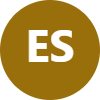 
Erik Skeie (Guest)   1:13:24
OK.
Thanks, Eric.
Appreciate it.
Alright, Rob, you had your hand up next?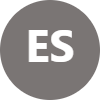 
Billerbeck, Rob P   1:13:31
Yeah.
No, we for Park Service, we appreciate hearing from from Kurt as as well as Helen and Eric on this.
And I guess I would echo a few of Helen's comments that were were confused a little since you know what we have heard from Zuni for many years has been that preference for in situ preservation.
And you know, I'm not aware of any sites where, you know, there were archaeological sites exposed and then reburied.
We, however, have been working to keep sites that are covered, covered, UM, you know, and that is our struggle along 277 miles of river is you know, how do we keep, you know, respect for these sites, how do we physically preserve them?
How do we keep them from being vandalized or or taken and you know, far and away.
You know the best way to preserve it that we know of at this time is is to keep sites that are covered covered rather than have them exposed and and subjected to physical and visitor processes.
OI, you know, I think Helene's idea is a really good one.
I I think you know we we learned a lot from taking a trip in the field with Zuni government last year and if we could do that to, you know, look at some of these sites on the ground together, U with Sunni government and and secret it, it would probably be very beneficial I think.
And for project as a whole, again, I think we understand what's being done with the budget and as long as it works with reclamation and and Navajo, it looks like we are keeping enough of what needs to happen happening.
If we understand it correctly, I think as long as it's not cut further it it looks workable.
From what we're hearing, thanks.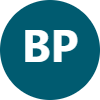 
Kurt Dongoske (Guest)   1:15:41
If I may respond to rob quickly, umm, things that concern was is that the only sense of integrity was the in situ preservation by the Park Service and the consideration of this zunis associate of value and what Zuni would determine as whether this historic property retained integrity or not, in my opinion, was not being adequately considered similarly to what had happened in the past with the Zuni objection to the mechanical removal of rainbow trout.
And that objection was ignored for quite a few years, until the Zuni governor sent a letter to reclamation the Park Service in GCC.
Marcy, Having said that, let me also clarify that it's important that you speak with the current Zuni governor and Tribal Council, which it sounds like Helen has done.
Umm.
And I was unaware of.
But the secret do not have the authority to speak on behalf of the tribe in there creation.
They were designed to consult the Sunni archaeology program and the Sunni Tribal Council, not to speak on behalf of the tribe for clarification.
And you will, you would need a tribal resolution if that position was going to change.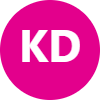 
Billerbeck, Rob P   1:17:16
Thank you for those clarifications, Curt.
And yeah, I mean I think maybe that further highlights that it would be good to to have a meeting or conversation further on it to fully understand, uh, the Zuni concerns about that approach.
Uh to the integrity of the sites? Thanks.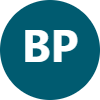 
Erik Skeie (Guest)   1:17:43
All right, Bill Stewart, you're up.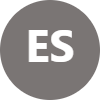 
Stewart, William T   1:17:45
Thanks.
Thanks Eric and injured I I just came on at a short while ago and I I just sounds like there's been kind of several lines of communication happening and and I'm wondering for for the sake of of process, if there is a, if there is a it would, it would make sense to kind of get something in writing and if it if it has and I missed it, I apologize.
But but related to the issue, because we have, we have to remember there is the bag recommendation to the twig recommendation to the amweg right and so.
The Amweg is the body that makes the ultimate recommendation, and if there are hang ups that require additional discussions with tribal council and we can't get to those discussions until after, say, the twig meeting happens, I think you know there is room to to try and get to it.
If it's a matter of kind of making sure.
Everyone's kind of on the same page or or, you know having that, that conversation about about the the project with with the Council.
I just.
I just kind of wanted to put that out there, but I think it would be helpful to have something in writing with kind of this this specific issue.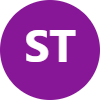 
Kurt Dongoske (Guest)   1:19:13
I agree, and I've.
In seeking resolution and confirmation of what the official Zuni position is going to be from the Tribal Council, and so I'm waiting to hear back from Councilman, we nativa and perhaps a tribal administrator. Umm.
So and and.
Umm, any objection to Project D may now be mute?
I don't know.
But that all, but it still leaves some concern about Project J.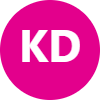 
Stewart, William T   1:19:59
Thanks for.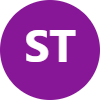 
Erik Skeie (Guest)   1:19:59
Think.
Yeah, we'll get to, we'll get the project, Jay.
Today, Helen, we do have to move on to the project E cause it's 1020 and we still have quite a bit of the alphabet to go through.
So I apologize if you can throw whatever you were gonna say in the chat.
We'll go about it that way for now.
So project E controls on ecosystem productivity.
Same question I'm gonna post to you all.
Is there anything in Project E that would cause you to say no?
Not going to adopt the training work plan either cause it's there or it's not there. Thoughts.
Anyone got any comments on you?
Going once, going twice.
Alright, how about Project F?
Uh.
Just a reminder, F .3 was one of those projects were in the bag survey.
We were kind of split between the don't need to know.
It would be nice to know, and it's an absolute need to know kind of a project.
So what are people's thoughts on Project Fi?
Is there anything that you saw or that you saw in the Science advisors review that would make you say no, I'm not going to adopt the twit because F needs something or needs to get rid of something?
Thoughts on Project F?
Thank you, Craig.
Go for it.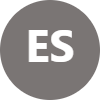 
Ellsworth, Craig   1:21:29
That's an earlier question or comment I had and you know, Project F is important and and within Project Fi, don't think I would really change much, but there's other projects like that.
I think it was before that might be more important than certain elements in F and so.
So we we've kind of failed in in prioritizing between project elements, but between projects not within the project.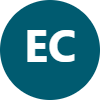 
Erik Skeie (Guest)   1:22:07
Thank for that comment, Craig.
And that is a very good point that we have a prioritized really between the projects just within the project elements.
So I think that comment is pertinent and I would invite anybody to make those kinds of prioritizations today as part of your comments when we're talking.
So thank you, Craig, for that comment.
Christina, you're up next.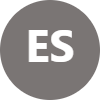 
Noftsker, Christina, OSE   1:22:30
Like Craig, we see F as an important project.
However, it has had a lot of focus on invertebrate sampling and bug flows, and we are wondering if some of the other projects uh as new new interests are coming along.
If it is an important to also move funding from areas where we have done quite a bit of work into the new areas and sort of approach it from that adaptive management lens.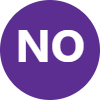 
Erik Skeie (Guest)   1:23:03
Thank you, Christina.
Anything specific you have in mind where you would like to see additional funds go to from F?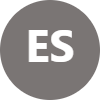 
Noftsker, Christina, OSE   1:23:11
Oh, that's a hard one.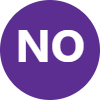 
Erik Skeie (Guest)   1:23:14
I think that's where we're at in the process though.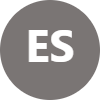 
Noftsker, Christina, OSE   1:23:14
You.
Yeah.
Where would I prioritize? Uh.
You know, perhaps going back up to a I I think that it wouldn't be so bad to put some funding under what was it, a three and four or was it and we go look.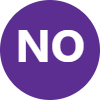 
Erik Skeie (Guest)   1:23:35
I'll scroll up here.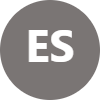 
Noftsker, Christina, OSE   1:23:37
UM.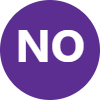 
Erik Skeie (Guest)   1:23:40
So B3 and four were the two that were zeroed out, and as far as a goes, the element that took the word.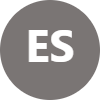 
Noftsker, Christina, OSE   1:23:45
No.
Ohh it was yeah, I think I was maybe on B3 and B4 if that's possible.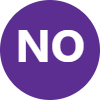 
Erik Skeie (Guest)   1:23:55
OK.
Thank you, Christina. Shana.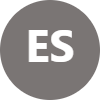 
Shana Rapoport   1:24:06
Think I'm just gonna echo what?
Both Craig and Christina said that I think we do support all the good work that's being done in measuring invertebrates in the system and as the program is moving forward and it and maturing and we've completed so much, a bug flows.
We do wanna make sure that there's going to be a period, I believe Ted's mentioned that these working on a peer reviewed paper for bug flows that we do want to make sure is completed in this trip.
So we can see how it's received more by a larger audience and that we it does seem ripe for a discussion of how the invertebrate work is gonna evolve as the program moves forward.
And that, as some of these other areas do, need more research, we would support redistributing some of that funding.
I think it's it's as Christine as I think it's part of the adaptive management and we have a ways to go with this twip and and being able to adaptively manage and move things not just within within the larger components, but between projects, between between research areas.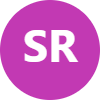 
Erik Skeie (Guest)   1:25:14
Thank you, Shana.
And for clarification, when you said echoing the comments, were you also echoing potentially moving funds from F to the B3B4?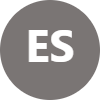 
Shana Rapoport   1:25:26
I think we heard some very good needs for B3 and B4 as well as the vegetation work.
I think our priority is that there were some concerns raised by the independent reviewers when we get to Project G about some data that could be missing there and G2 and G5 that are not fully funded and giving the potential implementation of the yeah, umm of the the when the SSIS and ROD are finalized.
That is our priority, to make sure that we are really collecting good data to give ourselves the best odds of understanding the effects of the of the small mouth bass flows as they occur.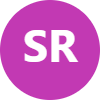 
Erik Skeie (Guest)   1:26:05
Thanks, Shana.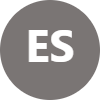 
Dzul, Maria C   1:26:06
Hi, this is Maria.
I think just to clarify, I think G5 I believe is fully funded, I I did, but G6 is not.
So I just wanted to make that clear. Thanks.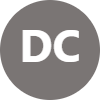 
Shana Rapoport   1:26:16
Thanks, Maria.
I think I wrote down G2 and G6.
Is there a monitoring trip that got funded that I may have missed in my that that was proposed to be cut that I think the reviewers caught we can get?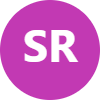 
Dzul, Maria C   1:26:27
In G2, the September LCR trip is cut in FY20 7 right now, but yeah, but we have to make further cuts too to Gee.
So I haven't.
Yeah, I'm just kind of reevaluating things right now.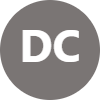 
Shana Rapoport   1:26:42
So thank you for that Fark clarification.
And we are advocating fully funding G and I as much as possible at the expense of other projects, if necessary to make sure that we really gather the data we need for these experiments.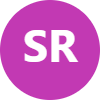 
Erik Skeie (Guest)   1:27:01
Thank you, Shana.
Bill, you were up next.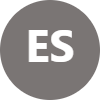 
Bill Persons   1:27:09
Thanks, Eric.
I had a question about F3 looking at the Science advisors review, they raise questions about the environmental DNA sampling and whether it needs to be conducted every year, and they asked for more detail to help us better understand how that's gonna meet the objectives of looking at distribution of aquatic invertebrates.
So hopefully that'll be clarified in the next draft.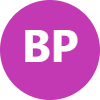 
Erik Skeie (Guest)   1:27:46
This bill.
Extend field.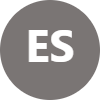 
Erik E. Stanfield   1:27:53
Yeah, I mean I I this is a a broken record approach that I'm gonna use.
I mean, this is proportionately I'm talking about G because I think we're on G right and.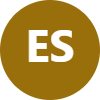 
Erik Skeie (Guest)   1:28:05
We're still on and we can.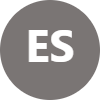 
Erik E. Stanfield   1:28:08
We'll say say that again, we're on what?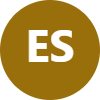 
Erik Skeie (Guest)   1:28:10
We're still on F.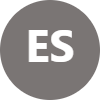 
Erik E. Stanfield   1:28:12
Oh, well, then I'll wait. Sorry.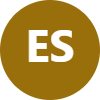 
Erik Skeie (Guest)   1:28:14
OK.
Hold your comment for the next one.
Alright Emily.
OK.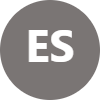 
Emily Young   1:28:23
Thanks, Eric.
Sorry, I was also typing in the chat, so singing to type some things there, but OK, so from what I'm seeing in the table too and maybe this was discussed in the last bag call, but it looks like for F3 that the cost has gone up for each year.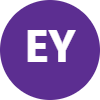 
Erik Skeie (Guest)   1:28:38
Yep.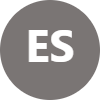 
Emily Young   1:28:38
Was that explained then?
And I just missed it or has that been discussed elsewhere?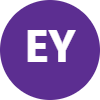 
Erik Skeie (Guest)   1:28:43
It was not explained in the last bad call, and that was something that we briefly talked about.
His bag, members of why did that happen?
And we, we still don't know.
So maybe someone please get Marcy can shed some light on that.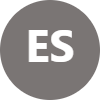 
Emily Young   1:28:53
OK.
Thank you.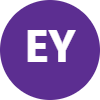 
Erik Skeie (Guest)   1:28:56
Why did that increase?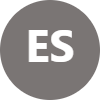 
Emily Young   1:28:58
OK.
And I just did want to also give a perspective too.
I think out of F since we are talking about having the pair down you know element wise F3 is likely the one that I would I think 80 W would lean towards putting a little less into out of the other elements.
And if if we need to allocate for other projects.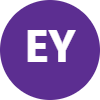 
Schultz, Andrew A   1:29:19
If 3 correct, that's what you're mentioning.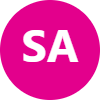 
Erik Skeie (Guest)   1:29:22
Yep.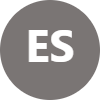 
Schultz, Andrew A   1:29:23
Thank you.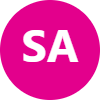 
Erik Skeie (Guest)   1:29:28
So do you see Marcy or question was posed, why did that increase between the two drafts for F .3?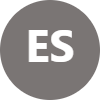 
Schultz, Andrew A   1:29:29
I.
Yeah, I'll have to check with TK on specifics.
I don't want to mislead folks about that, but what I will say is the project overall has not increased in budget from the last tip.
That's just on paper.
The problem is, there's less science funds because of increase in overhead, an increase in logistics costs and also increase increases.
In cost of living adjustments that we have to apply, we don't have a choice to apply those.
So in in a sense, it did go down just just informational aspect for everybody.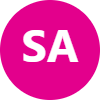 
Erik Skeie (Guest)   1:30:21
Thanks Andrew.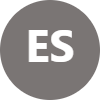 
Schultz, Andrew A   1:30:24
And obviously, folks haven't seen this roll out yet.
So I'm kind of giving a little bit of a preview here.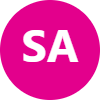 
Erik Skeie (Guest)   1:30:34
Alright.
Any other thoughts on F?
Not once, correct.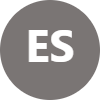 
Ellsworth, Craig   1:30:44
We we made one other comment just on drift I'm collection.
Umm, so it became aware to us that there with the recent change in and drift protocols, there may be some need to review what's being done there and we recommended maybe striking up a pep to review drift protocols and and how to to evaluate that change in in the mesh size and the drift and it might be something good to pause sampling until we get that figured out and and you know there's just a lot of questions with drift.
We don't we we really haven't seen a lot of the drift data recently and the twig or in publications or in in that sort of stuff.
And so there's there, there may be some additional discussion of of what's being done there and why we're not seeing it presented very often and and how it's being collected.
So some more questions that that we'd like to see there.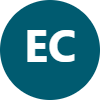 
Erik Skeie (Guest)   1:31:53
Thank you, Greg.
Andrew, last word on F.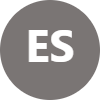 
Schultz, Andrew A   1:32:01
Ohh, I just wanted to respond to Craig and thank him for his comment.
Craig, I think you did say that last time and we definitely that's that's something that I I think is a really great suggestion.
I will say overall, uh, we have received a lot of reviews.
One of the reviews we received was from a group that does synthesis across ecosystems and uh, one of the suggestions was for things that were not.
Ohh, necessarily tied into critical monitoring that had to be done every year that you know we could pause a lot of things to uh to catch up on synthesizing what we sort of know right now heading into this tenure review.
And so a little bit of what you're saying right there, Craig is kind of related to that.
Thank you.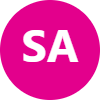 
Erik Skeie (Guest)   1:33:00
Thank you, Andrew.
Alright, let's talk about Project G the humpback chub, population dynamics.
Eric Stanfield, you are up first.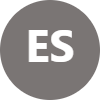 
Erik E. Stanfield   1:33:14
OK.
Umm, so this is the same thing as lots of people have heard me say before.
This project looks very out of proportion compared with the others.
I understand that there are logistical reasons for that.
There are nine elements.
I see that you know some are proposed not to be funded, others are to be moved to reclamation.
Those are still small proportions of the entire, you know 2 + 1,000,000 dollar expenditure there in the first year.
And one of the issues that UM, I think is important to notice here is that a lot of the other ones that Navajo at least would support strongly are ones that have whole ecosystem application.
They're these are very siloed.
They really only tell us one thing about one thing, right?
We're we're not really able as far as I can tell, at least comparatively speaking to, you know, some of the invertebrate monitoring or riparian vegetation and sediment.
How those overlap to?
And, you know, help us understand multiple goals.
Umm.
So I mean that's an issue and and a justification I would use to say that the these are out of proportion in the the expenditures.
The other thing I would say is that, you know, having that perspective and advocating for Navajo, a lot of these, a lot of this work takes place on the Navajo Nation.
So you know I I I I think that you know being considerate of that in the way that we.
And approach this is is really important.
I understand that there is a broad group of stakeholders here that have varying interests, but this work a lot of it actually takes place on Navajo Nation.
So I I hope that that perspective is not lost on folks in.
Umm, you know how we're thinking about how to fun things proportionately?
One thing I was going to say earlier that I'll just sneak in here because it applies to our the Navajo Nations interests at, you know, in how we prioritize participating in the program is that.
You know, obviously it is about advocating for the resources.
Understanding what is going on down in the Grand Canyon.
Uh, doing good science work, but what we can learn here and bring back to the Navajo Nation is.
You know, one of the most important things and that's why, for example, a lot of the riparian vegetation and what we can learn there and bring back to projects that we wanna do on the LCR or Chinle wash or or elsewhere all over the place.
We can bring the benefits to this program back to the nomination, and there's a little bit less of that here and, you know, even though some of it is there, it doesn't necessarily.
I I I think a lot of Navajo folks that I speak with about these sorts of things, they don't white understand the heavy focus that we have on these types of programs.
And so you know, again, I don't want to say it's a deal breaker, but it just looks like too much.
And you know, it doesn't have broader applicability or a lot of relevance to folks on the Navajo Nation.
So that's a comment.
I hope that is taken to heart when we are selecting other things to not fund, because we have such a large amount devoted here to humpback chub.
Thank you.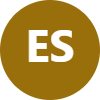 
Erik Skeie (Guest)   1:37:29
Big Eric, where you jewel?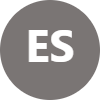 
Dzul, Maria C   1:37:32
Yeah.
Hey, thanks for that.
Comment I see Charles and his hand up too.
I yeah, that's a I appreciate your perspective on that.
I I did wanna make a few points though just to like one big thing is this project is humpback chub.
However, it's a little bit of a misnomer because when we go out and we sample fish, we collect data on all the fish species, so a lot of these budget items that we see.
For collecting fish or a collecting data on other native species, they're collecting data on non native species, so it's not just humpback.
True.
Right.
Like that is where the focus is for sure, and that's where a lot of analysis is.
But the actual monitoring data does kind of at least sample a larger fish community, so I just wanted to kind of mention that and I wanted to say I am thankful for the Navajo Nation for letting us do work in the LCR as well.
And I understand.
Well, that's a really special place and I'm I am thankful for that.
Umm.
And I guess and then I guess the last thing I wanted to say is it did take a big a really big cut.
This last work plan we ended up getting rid of JCM West.
And I think one big reason this project it kind of requires a larger field effort compared to I think some other projects because fish are actually very difficult to catch.
And in order to be able to catch enough of them to kind of learn what's going on with the species, to know if you know they're increasing or decreasing or what have you, you kind of need to be out there for multiple days and have, you know, crews and sample a large area just so you can get enough to really say something.
So yeah, I guess I just wanted to leave it at that, but I understand your perspective.
And yeah, I guess that's just my my thoughts.
Thank you.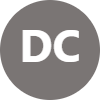 
Erik Skeie (Guest)   1:39:31
Thank you, Maria Charles.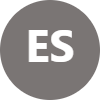 
Yackulic, Charles B   1:39:33
Yeah, I think Murray did a really good job of I think I have probably echo a lot of what she said.
I mean, I first of all, you know, I I think we'd love to work.
Uh, Eric.
With you to find ways to, you know, provide more of this information to folks.
I think I don't know if anybody from Fish and Wildlife is on the call, but you know Kirk Young and Dave Ward have worked in the past, include a lot of folks from the Navajo Nation, from Fish and Wildlife to actually go on some of their trips in the spring and the fall.
Umm but yeah, I would love to have more involvement, more participation and then I would just echo Maria's point that, you know, you know, three work plans ago.
Umm, we were asked to combine a sort of other native fish and a chub population fish into a single project that happened before the.
And that before the 18 to 2012, before that, there was actually two different projects and we were sort of asked to put those together.
And then as I recall, there was a lot of pushback at the time that people wanted us to focus on, you know, chub and stuff like that.
And so we sort of changed the focus more because that was responding to what people were saying at the time that they were saying, like, all we care about is Chubb stuff that's related to compliance.
But this is the project, as Maria said, that provides a lot of the data.
You know, Maria had a paper come out recently and she's looking at flannel mouth and blue heads at humpback chub.
All three of them.
And this is the project that collects the data that has told us in the past when people were more concerned about it.
How many rainbow trout were in that LCR region was actually what you know, we could use to sort of say no, they're not, they're not part of why we're seeing this change or this or this other change.
So I guess I'd say although you know it's this is a big project, it used to be 2 and it was combined in one and the data from this I mean project E when we talk about doing ecosystem modeling and trying to link project F and and and the GP to what's going on with all of the fish and the fish community that really you know the the bedrock of that is is some of the data is collected through this.
So you know, internally I've I think we've always been like.
We've never wanted to package things the way that we package them.
We got told to package them in terms of L temp goals, but internally I don't think we think of, you know, JCM East or even in fish.
And wildlife sampling as Chubb stuff.
It's just we got told to do in terms of L10 polls.
And so you know, the packaging of this is in response to other folks telling us they wanted each project to be more associated with an element, but that's certainly not how we see it internally.
Thanks.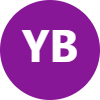 
Erik Skeie (Guest)   1:42:22
Thank you, Charles. Jeremy.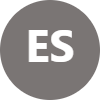 
Hammen, Jeremy J   1:42:26
Yeah.
I just wanted to mention real quick too.
That recommendation isn't supportive G due to we have some really specific and detailed conservation measures that we have to reach to comply with the Endangered Species Act.
Those really detailed conservation measures is likely what drives a lot of the reason we we need this data.
To be very accurate at this point, with that said, so we're just port of G but we in the future we are going to be in talks.
We're currently in talks with Fish and Wildlife, as well as taking a deeper dive into G in the future to see and you know what efforts are needed and what priority you know, how to prioritize certain things in G for the future.
But we do, we do need this project to meet those detailed conservation measurements in the Bo for for the Endangered Species Act.
So I just wanted to include that.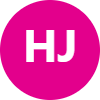 
Erik Skeie (Guest)   1:43:30
Thank you.
China last word on G.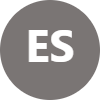 
Shana Rapoport   1:43:35
I just.
I wanted to thank Eric for those comments and for reiterating the importance of a whole ecosystem program here in in, in, in what we're looking at and just to add some additional perspective into where we're coming from and advocating for the disproportionate funding here and it is we haven't yet seen a monitoring plan for the potential small mouth bass flows.
And so I think once we do see that, it could potentially affect our needs in these areas.
But our our position in wanting to make sure that these are fully funded is largely stemming from wanting to make sure that those experiments are adequately monitored and then we get the best data that we can because of the potential impacts throughout the entire ecosystem.
If small mouth bass or other high risk nonnatives do establish below the dam aims, we are having to make some really difficult choices in that.
But I think it does sound like we're getting at the same approach of wanting to protect the entire ecosystem and just how we focus those efforts.
So thank you again for this comments and and verbalizing the need to look at the whole system.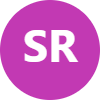 
Erik Skeie (Guest)   1:44:51
Thank you, Shana Charles.
Unfortunately, I do have to move on to Project H, but whatever you were going to respond if you could pop it in the chat, that would be awesome.
All right, let's go with Project H Now.
So what are we thinking?
Is there anything about project age that is a red flag for you?
China is that a legacy head?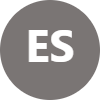 
Shana Rapoport   1:45:16
Yep, sorry about that.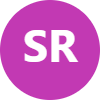 
Erik Skeie (Guest)   1:45:18
No worries.
Project H talking about the trout going once. Twice.
Alright.
Let's move into probably the two most.
Split projects in the trial work plan as far as the back surveys go, starting off with Project I, the warm water native and non native fish monitoring and research.
So I have asked the small mouth bass ad hoc group to take a deep dive into I2 and I3 just to see what their thoughts were.
Given that we had that split, so they're going to be meeting Monday, I believe, is that right, Emily?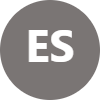 
Emily Young   1:46:03
Yes, at 3:00 PM Arizona time.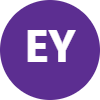 
Erik Skeie (Guest)   1:46:04
Yeah.
Perfect.
That being said, though, I don't want to.
Prevent you from giving your input.
We do have the science advisor review in hand.
There were some things in the science Advisor review regarding I2 and I3, specifically false positives for I3 and the DNA, and then for I2.
It was also talking about maybe not being able to identify nests, so I wanted to have this conversation with you all.
What are your thoughts on project I?
Is there anything about it that would cause you to not adopt the triangular work plan?
Craig Ellsworth.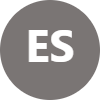 
Ellsworth, Craig   1:46:51
It was with ice three again, after reading through a little bit of the the Science advisors review and listening to the presentation.
You know, if you're looking for 200,000 to fund something like like before, umm, how do we balance something that that might be really, really important that's getting caught with with testing out a shiny new toy like E DNA type stuff and whether that's really what we as a a program ought to be be doing and and yeah.
And we're running out of time.
But how do we balance between projects on?
On worst, we should be prioritizing.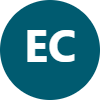 
Erik Skeie (Guest)   1:47:42
Thank you, Craig.
I appreciate that comment, Kim.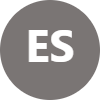 
Dibble, Kimberly L   1:47:47
Yeah.
Good morning everyone.
This is Kim Devil, Project leader of Project I.
And so Craig, I, I do wanna well, first I'll I'll address one of the issues that Shana brought up about the monitoring plan for small mouth bass flows.
Drew Eppihimer has been working really hard on developing a monitoring plan along with input from the various agencies that are taking data in Glen Canyon and Grand Canyon.
I believe with Bill?
Stewart asked us if we could potentially put that in the training work plan as an appendix, or somehow incorporate that.
So it's published and we do plan on doing that.
So he's been working to Polish that up.
So you guys should be seeing that either in this draft of the TWIP or in the following draft, and I still need to talk to Andrew about where that would be most appropriate.
Umm, in terms of the science advisors.
Uh comments.
They brought up a couple of issues with I2 and I3 for I3, which is the DNA.
Umm the science advisor did mention that they weren't an expert in this field and had some, but had some really good comments as far as contamination goes there there is.
There is very, I think there's little risk for contamination and just because of the methods are actually pretty well dialed in, particularly with the the lab that we currently use.
So the lab that we currently use has been doing this type of work since pretty much the inception of E DNA.
They were one of the first manuals on it, so I I don't.
I'm not concerned about contamination in the lab, and I'm not.
I'm not concerned in the field to be quite honest, because we use gloves between each sample.
The Sample cup is put in a direction.
That's the flow is moving through it.
Umm.
And and so I I just wanted to address that here.
Umm.
Let's see.
There is some other questions at the science advisors had on the potential for parcels of of of fish matter moving from the lake down into the lower river.
We have tested the the draft tube water coming through the dam for both small mouth bass and walleye using DNA and those were were negative.
There was no detections of, umm, a fish DNA coming through for those particular species, and I believe those samples were from 21 or 22.
I'd have to go back to the data.
Umm, but there is a a degradation that happens with E DNA through microbial action through.
I am ultraviolet radiation through temp, you know, increased temperature.
And so there is a signal that you can see closer to a fish for their the you know versus downstream.
Umm, let me see.
I know we're running out of time, but are there any questions that people have specifically for me or can I address them in the chat?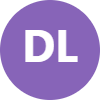 
Erik Skeie (Guest)   1:51:02
Let's go with the dress them in the chat so that we can get some things clarified there.
Jim Strogen had your hand up next apologize for rushing through, but we got one more big controversial project before, so go ahead.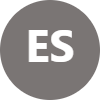 
Jim Strogen   1:51:11
Yeah.
Thank you.
Yeah, it's a with regard to identifying the DNA stuff in the conversation.
That science advisors, it seemed like there was part of the discussion that was kind of looking at the possibility of utilizing that approach for maybe the tribs that would be perhaps the greatest impact is that part of this proposal is, is looking used in ednas trips or just in the main stem.
Because I think if it's, if it's a more efficient way to see if it's a problem with the trips, we should certainly make sure that's available.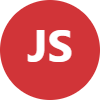 
Dibble, Kimberly L   1:51:53
That's a really good question, Jim.
And so the trips, at least for the LCR, that was a component of the first draft of the TWIP, because the upper pools work did get cut.
We we took that out and then due to funding constraints, I did take out all of my main stem and tributary trips from the the work plan and draft to and was just trying to focus more on lease ferry and the lake.
But if that was an interest, we could incorporate more tributary work and I could appear up with some trips that are already down there to reduce costs so that I wouldn't have to put another trip on the water.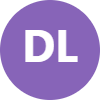 
Jim Strogen   1:52:42
Thank you.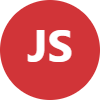 
Erik Skeie (Guest)   1:52:46
Thank you.
See if the smaller pass ad hoc group is going to be taking this on.
We will let you know as soon as we know what, if any, recommendation comes out of that group, but since we're running out of time, I do need to have us move on to a project J, so this one just about every element with a split between things.
I can start by saying that Colorado does have concerns with including the hydropower piece of jade one given that reclamation is taking on the actual what was formerly known as Project.
And we are totally about having another party doing that modeling.
We just think it would be more appropriate if it was reclamation working with Wappa to do kind of a secondary look at things, if that's the way that folks want to go.
So I'll just start off with that, Kurt.
I know that you had expressed some concerns with Project Jay earlier in our Project D discussion, so if you're on and want to speak to your project, Jay concerns, go for it.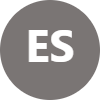 
Kurt Dongoske (Guest)   1:53:44
Thank you.
My biggest concern is with project J3, tribal research resource research.
Would bothered me about this is that it?
I I read it, it came off as condescending and paternalistic to the tribes.
Zuni was not given.
The chance to have free, prior, and informed consent to be a part of this and the way it was designed.
Umm it these are up to non tribal people to determine what are the tribal resources in the Grand Canyon when the Zuni have been pretty adamant about the entire Grand Canyon and the Colorado River ecosystem throughout the Grand Canyon is has cultural, religious, historic and heritage importance to Zuni and they don't need nontribal people to now validate that you're doing this type of research.
He proposed to do uh ecosystem services approach and from Sunni the position is that environmental justice cannot be metricized you cannot be implemented under pre existing frameworks or achieved through deficient concepts and strategies that are grounded and entangled in the ecosystem services approaches.
It as a conceptual tool.
I'm approach ecosystem services is deeply ensnared and it missed it.
Missed theological and ontological errors of colonial privilege.
Governance value and control and all the while attempting to disavow its own role and perpetuation of legacies of privilege and marginalization.
Ohh, the suggestion, environmental justice and knowledge value pluralism.
Cruel parallelism can be contained within or filtered through Western scientific models.
Is another example of quote white possessiveness in the ominous symptom of what White has coined as it interpositional imposition.
All colonial DDJ vu.
Umm, there is so much about this that I find offensive, particularly with the lacking of tribal engagement in the design.
Umm and.
Putting it under socioeconomic research situates it in a capitalist value system, and they intend to use trade off analysis, which the Zuni has objected to.
They objected to using tradeoff analysis that was proposed by Lucas and his colleagues in the University of Montana maybe 10 years ago.
Because they felt that any participation by Zuni in a trade off analysis would be used against Sunni by the federal government in the future, that's pretty much what I have to say about that. Thanks.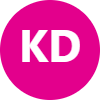 
Erik Skeie (Guest)   1:57:00
Thank you, Kurt.
Really appreciate it before I move on to the next person.
We are reaching the top of the hour here, so I just wanna say that I can stick on for as long as necessary to finish up this trial work plan.
I know that some other folks will probably have some meetings in the next 3 minutes, so this is being recorded.
We're going to have a full transcript and this is not the last opportunity for you to express what your red flag items are.
This is just where I wanted to have this conversation.
Leslie, you say you have a hard stop.
So do you have any comments on Project Jay that you want to express before you have to hop off?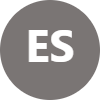 
Leslie James   1:57:36
Let me find my glasses.
I'm thank you.
I I I guess a a comment to supplement the written comments that we have submitted a few times on project J1I.
Certainly I wanted to support what Kurt has said on with some of his comments on socioeconomics in general.
I remember a lot of those discussions, this program through siag maybe needs to have a lot more discussion about the role of socioeconomics.
OK, set that aside.
Now on to the project.
Umm I I believe that the science advisors write up uh is is uh.
I agree with a lot of the science advisors right up on project J1 and that's quite consistent with the comments that we have issued in the past.
And so my recommendation would be to not include project J1 in his TWP, based on the size science advisors comments in kind of a nutshell, I'm glad to talk with anybody else and we have a we have a siag on Monday as well.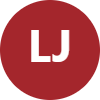 
Erik Skeie (Guest)   1:58:57
Thank you, Leslie.
That's a good point.
The CIA gives meeting on Monday to talk about Project Jay, but similar to Project, I wanted to make sure that the bag had the opportunity to give their information.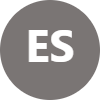 
Leslie James   1:59:06
You know, I I could probably try to wordsmith, but I thought once I read what was in the Science advisors report, it really kind of underscored what what I've been trying to say in part over the last couple of drafts of this.
So thank you, Eric.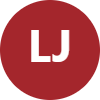 
Erik Skeie (Guest)   1:59:22
Thank you, Leslie.
Really appreciate it.
Alright, Jim Strogen had your hand up.
Next is that legacy from the last.
Jim.
Alright, rob.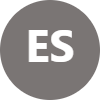 
Billerbeck, Rob P   1:59:44
Yeah.
Just wanna say from the NPS perspective, we totally did offer to tribes on whether they want J3 or not.
For J1, we are very concerned if you know the newly developed ability from GCM RC to produce, you know, quick objective hydropower estimates gets cut.
It seems to us a strong addition to the program as part of an integrated model to be able to get those we totally understand and you know, appreciate the comments from hydropower folks about the desire to have full, you know estimates, you know with all of their concerns addressed coming from them.
But we do feel like the addition of that ability is critical for the ability to program to quickly evaluate flow changes and just support that being in J1 as a strong opinion from our agency. Thanks.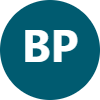 
Erik Skeie (Guest)   2:00:53
Thank you.
Rob, would the removal of the hydropower piece and J1 caused you to not adopt A triennial work plan?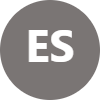 
Billerbeck, Rob P   2:01:02
It might.
We are not of a voting Member, however.
So, umm, for what?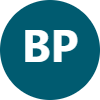 
Erik Skeie (Guest)   2:01:09
You are on the bag.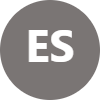 
Billerbeck, Rob P   2:01:10
The we are on the bag.
So within bag, we would express great concern if that was removed.
Uh, but I would just say, you know, for the faca itself, you know where it goes with M wig, we are not a voting member for that, but we certainly would have great concerns if it was removed.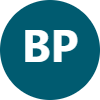 
Erik Skeie (Guest)   2:01:33
Alright, thank you.
All right.
Eric stanfield.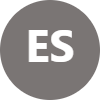 
Erik E. Stanfield   2:01:43
Umm, so I agree with what Rob said about the hydropower project J1.
I do think it is important to have this type of socioeconomic research included in GCM RC's work.
Umm, you know in part just so we have a a balanced sort of you know menu of kind of scientific processes and understandings coming from you know the the the agency whose job it is to provide this kind of information and and more broadly just on socioeconomic research, I mean the this relates back to my general comment about proportionality.
I mean, this is extremely important.
I think information for the Navajo Nation and I suspect for other tribes to understand what the economic impacts are, and I hate to see all the yellow on there.
You know, the tribal interests are not only as cultural resources, there are, you know, 400,000 plus Navajos who can be affected by, umm, you know, their current lot, their current lives and how it relates to hydropower and you know, recreation and all of these other things that socio Economic Research can do.
So I I really don't wanna see that cut so significantly.
The other thing is is with the tribal resources research, you know, I understand that maybe Zuni and Kurt have had a different experience, but we have actually worked really closely and with Lucas and Kristen and Doreen and several folks on that.
So you know, perhaps, you know, we have drawn a lot of the attention.
Uh.
From the GCRC staff there and other associate researchers, and that's been to the exclusion of others that certainly unintentional.
But in our development of our new monitoring protocols, we are trying to kind of integrate with this.
But it it to some extent with ecosystem services, but that's uh, that's kind of a barely something that we talk about it and it's just it's just a connector piece is the only way I see that.
But I'll look forward to kind of presenting what our protocol is because I I think that that will clarify you know how it is connected with the with ecosystem services work, but also it's not driven by that, it's it's just creating a relationship.
So information can go two ways, and and I do think that that tribal resources.
Is an important again.
Almost a pipeline to to create kind of commensurate information that flows back and forth and it's translated to some extent and to be understood by a broader group of people, because I think a lot of what happens with the tribal monitoring work is that the monitoring trips happen.
There's something written up and you know people don't always know how to act on it.
And so I think that this is vital to improving the input that we have and the influence that we have in this program.
And you know, I hope that it's possible to, you know, move past.
You know what has occurred that, uh, you know, Zuni is expressing that they have not been involved in this.
I I hope that can be resolved because I think that this is an important step in being more active participators in this program, but also being, you know having more.
Power within it.
So those are my comments and well and I guess just to kind of summarize all of that.
I do think that there is a deal breaker potential here and I know I've said that a couple of times.
I hate to be difficult, but you know we have to advocate for these things that are important to the Navajo Nation and.
Yeah, this could be a big problem.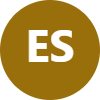 
Erik Skeie (Guest)   2:06:29
Can you be specific about what would be the potential deal breaker?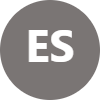 
Erik E. Stanfield   2:06:34
Well, I think, Jay, three, I I really feel that that is important and perhaps a court and I and Jacob and Kabocha and some others can maybe get together and talk about that because I I think I think it's important when I make sure that everybody understand that everybody is able to participate.
So that is, but also on the.
And hydropower.
I I think you know the J3 can be kind of, uh, resolved through an intertribal discussion about that.
Maybe Lucas can we can all work with Lucas on that internally, but I think Jay one.
I think it's very important for that to be retained within GCM, RC's, UMM.
Work plan.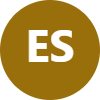 
Erik Skeie (Guest)   2:07:31
OK.
Thank you.
Alright, Craig.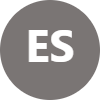 
Ellsworth, Craig   2:07:38
OK, so I just wanted to reiterate something that I believe I said on the last bag call is that we do not oppose GCC mercy doing hydropower modeling especially for these integrated modeling efforts.
Now when you do an integrative model, you need to have all your different models written in the same script using the same program.
In order for the models integrate, UMM, that gets really hard when different agencies or entities are writing different models.
Sometimes it would be very hard to get the script to talk to each other.
Umm, what?
We feel strongly about is who is going to lead the hydropower modeling for the program, who was going to provide the input data?
Who is going to be able to review the models to make sure they're working properly?
Who is going to be able to review the output data before that output is presented to the public WAPA.
Opposes any effort to exclude us from any of those efforts.
We feel like we need to be intimately, umm, involved with providing input data, review of the models and providing review of any sort of output before that is presented to the public or to the program.
And if we're cut out of that process, we as a stakeholder, are not OK with that, especially if those efforts are being funded through this program.
And so that's where our concerns are.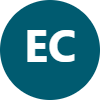 
Erik Skeie (Guest)   2:09:40
Thank you, Craig.
So looks like Charles and Andrew both popped up.
I'm assuming it's in response to what Craig just said.
I will say keep it short because we do have a line of other folks that want to comment on Project J.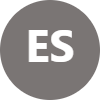 
Yackulic, Charles B   2:09:53
Yeah, I'll just go real quick.
You know, I get really confused because on the one hand, I know Lucas and I have been meeting with Jerry, who's like the technical expert and a lot of the modeling and we've been having great conversations.
Umm, you know, during the all time best CIS we got together and we compare generation estimates and they were pretty much indistinguishable once we accounted for the difference.
Like one of us was modeling 48 months and the other one was modeling 53.
The you know where there have been discrepancy in the results.
I have a related to the prices and you know we've had some great conversations.
They have folks that are gone trying to improve the pricing.
One of the things we've just pointed out is that using the forecast just taken at face value, it doesn't work out well because those forecasts include, umm, values of risk baked into them.
And so they tend to overpredict the actual values.
If you're looking at an economic valuation, so I mean, we love working with Jerry.
It's been, I think that's been really productive.
I don't think that ever seems to get brought up in these meetings.
Umm.
And yeah, I mean, we'd love to keep working with you and we don't.
I don't have an issue with.
I don't think Lucas does either with presenting wrote results to folks.
Umm, you know, just to make sure that they're technically sound, that's not an issue.
So I I I'm confused about why like we're having such a great relationship with Jerry.
And then I hear all these meetings where it just gets told that, you know that we're not, we're not collaborating and we're not working.
And yeah, I'll just leave it at that.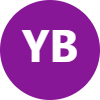 
Erik Skeie (Guest)   2:11:36
Thanks, Charles. Andrew.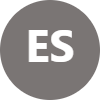 
Schultz, Andrew A   2:11:39
Yes, I just want to point out that the the independence of science research is it's fundamental across disciplines.
There are lots of reasons why that's important.
I'll leave it at that because we're low on time and I may add some things to the chat.
OK.
Thank you.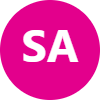 
Erik Skeie (Guest)   2:12:02
Thank you, Jacob.
You'll get the last word on Project Jay, cause we've said it a couple times that this is also going to be taken up.
The CI group, particularly jave one on Monday, so Jacob you got the last word on Project J for today.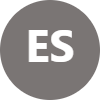 
Jakob Maase: Hopi   2:12:17
OK, I'll try to do the quick step.
So now I got you a lot to see in little time.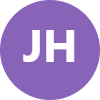 
Erik Skeie (Guest)   2:12:20
It.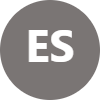 
Jakob Maase: Hopi   2:12:22
Alright.
So yeah, Jay, one, I mean that's kind of out of the Hobby preview mean don't really care much about that.
I understand that we have, you know, I mean that's, you know, whop his job and you know also maybe related with Freda, I mean, the checks and balances are good, but you know, no reason to double dip economic or, you know with their budget.
I hope he has no interest in J2 and never has that in the past because that's an appropriate to Hopi.
Jay three, you know, I've kind of mixed stuff on I, you know, talked with Lucas and it can be a great, you know, venue for general ideas and making a bridge, but that bridges in between Hopi and, you know, the scientists there.
It's between Hopi and the upper escalans of twig and the powers that be, and in one hand I mean I do have to kind of go with curve, that it is a bit, you know, kind of insulting because the dreads can speak for themselves and have been speaking.
But this can also be a way for bridging that gap.
In new ways, but it's usually not between the scientists and Hopi.
It's between Hopi and, you know, imbalanced power with, you know, agencies and you know, administration and things like that.
And so I would really like to see the models and what you know Lucas would be actually doing and what that could produce.
Umm and I, don't you know, have that on my front of my plate.
But I'm willing to, you know, try and, you know, talk and, you know, work, you know, in that project thing.
But as of now, you know I don't have enough to move on, you know, with a full support there, because it could just be a waste improving biases that already exist and that you know least the tribes are already aware of, but it could be a great learning tool for, you know, the agencies, especially those that aren't, don't have close relationships.
Umm yeah, that's all I have to say.
And besides the final thing as a whole, again, this budget is very fish heavy and we are far more than a fish program and have a lot more resources to be protecting.
Under Eltham goals.
Thank you.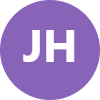 
Erik Skeie (Guest)   2:14:26
Thank you, Jacob.
Appreciate the comment.
All right.
So we're going to do KL&M all in one batch because as you can see, there's still happening on project and which is the new native Fish Dynamics project.
So starting with K Tom, you had a pretty long comment in the chat here.
I don't want to read it out.
If you want to give a quick.
10 seconds of what you wrote there would be great.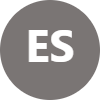 
Gushue, Thomas   2:14:53
Yeah.
OK.
Thanks, Sir.
Yeah, the reason why I put that in there, sorry for the long text, but I was afraid we were gonna get to this.
I was just informed this week that a position that we had budgeted through the 1st 2 rounds of this process had been cut and I just wanted to list out for everyone to read and have it as part of the record of what basically what that means.
You know, our work is in behind the scenes and supporting all these different projects.
I just wanted to add some comments at the end, one from the PAL Center review where they seem to like our project and how we wrote it.
I think all of our reviews have been positive actually and they they're suggesting to protect this.
Umm, so this cut actually kind of goes against that and I just want folks to know, there's people that are interested in different resources that this, the idea this project was this position was to support a whole bunch of projects.
And if there's any comment that I was studying to prepare from from the twig members about about what we've written already, it's that that folks were asking for more of what we had been talking about.
And so there are certain projects we didn't list.
Boy, we really are not going to be able to help anybody outside of even these projects.
So, umm yeah, there's a long history with this and just folks got to know I'm really wrestling with how I'm gonna prepare this draft in the next 24 hours.
Without this position, it's going to be a really big, really big gap and the type of support we can right.
And I think that things will start to break that we're used to using.
So that's it.
I don't wanna take any more time.
I'll answer any questions.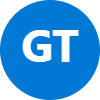 
Erik Skeie (Guest)   2:16:39
Thank you, Tom.
Other pack members can correct me if I'm wrong, but it seems to me since day one, when that position was being contemplated.
We've all been in support, so that comes as kind of a bit of a surprise that that would be cut.
Yeah, I think we've expressed our support in Colorado for having that position in this training work plan.
So Christina, you have your hand up.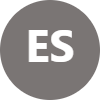 
Noftsker, Christina, OSE   2:17:02
Hey, Tom, can you tell me which of the items has the data scientist position in it?
Is it?
Is it K2?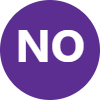 
Gushue, Thomas   2:17:12
That's.
Yeah, that's correct.
I I think of a charity of that salary by tracking K2, which is in data management and access to our data.
Uh, there were as few pay periods also being tracked in the Lake Powell Water quality monitoring, which I've just kind of as #1 here, which is probably not part of this process, but still important that our center does now and probably one of the most valuable data assets that we maintain with 60 years of history of water quality data on the lake.
So yeah, it's in Q2.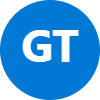 
Noftsker, Christina, OSE   2:17:47
Thank you.
That's very helpful.
We were wondering where the 400,000 was going in K2, so that that really helped.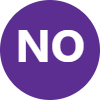 
Erik Skeie (Guest)   2:18:01
OK.
Any other thoughts on projects K through M?
I will wrap it up with the new project.
In native fish population dynamics.
So at the moment those 3 project elements were just about zeroed out and one had 2223 thousand.
So what are what are big members thinking?
Any red flags with what's happening here?
Going once.
Twice.
Alright, well that is the end of today's bag discussion.
I want to thank you all for your time and attention today.
I've been jotting down some handwritten notes just so I can keep things clear in my head.
That being said, I'm not going to do a meeting summary for this or the last back call #12.
Instead, Jeremy's actually got transcripts, and I think it's better to have the full conversations as opposed to me trying to summarize them in note form.
So I will send you the transcripts for both of the last two bad calls.
You will have those as soon as I get this next one.
So you can see exactly how that conversation went.
As we move into the next step, so we'll get the third draft next week on the 27th.
I'm going to be scanning that for changes that we've talked about here today.
Some of these red flag items that were discussed and I'm going to try my damnedest to come up with a draft recommendation that I hope to get sent to you all.
Let's say we get the draft on the 27th.
I'm really gonna try and get it to you that weekend, so at least have something to review before our meeting on the second, because the second is gonna be the first start in either getting to a consensus recommendation or changing it, doing all the wordsmithing.
We're gonna be doing live word smithing on the 2nd, so get ready for that if any red flag items come up as you review the draft on the 27th, please, please, please, please, please let me know.
Let Andrew Schultz know.
Let Jeremy know cuz we have to know what is going to cause you to say no.
We're not going to adopt this treaty or work plan, so that's the plan moving forward.
We still have a hell of a lot of work ahead of us in just a few short weeks.
Danny Green, you got your hand up?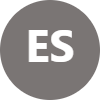 
Danielle E. Greene   2:20:52
Yes, just a quick clarifying question for dates.
I have the 25th as the third work plan due to the bag.
Is that correct?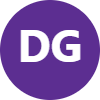 
Erik Skeie (Guest)   2:21:02
It's gonna be the 27th.
So, umm, they're finalizing the write ups tomorrow as Andrew and Thomas had said.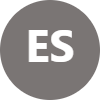 
Danielle E. Greene   2:21:04
OK.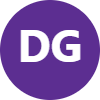 
Erik Skeie (Guest)   2:21:10
And then Andrew told me that you were going to have or start the I guess I I don't know how your publication process works, but you told me it takes a couple days, is that right?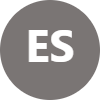 
Schultz, Andrew A   2:21:21
It's longer than a couple days.
There's some back and forth that occurs with review and reconciliation and then document processing is usually two full days.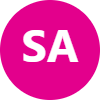 
Erik Skeie (Guest)   2:21:34
OK.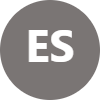 
Danielle E. Greene   2:21:35
OK.
So we'll probably get at the following week then.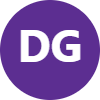 
Schultz, Andrew A   2:21:38
27th, we will be turning it in.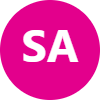 
Danielle E. Greene   2:21:41
Understood.
Thank you.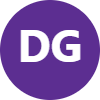 
Erik Skeie (Guest)   2:21:43
Yep.
So it was originally the 25th.
You were spot on, but yeah.
Sorry, I should have clarified that at the beginning.
All right.
Anything else for the good of the order?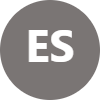 
Hammen, Jeremy J   2:21:59
Eric does, Jeremy, I will take a get a copy of the chat as well because there's a lot of conversations going on in the chat.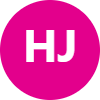 
Erik Skeie (Guest)   2:22:00
Yes.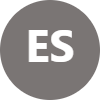 
Hammen, Jeremy J   2:22:06
So I will also get a copy of that to send out to you send out with that transcript.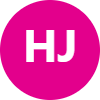 
Erik Skeie (Guest)   2:22:12
Perfect.
Thank you so much, Jeremy.
Our aging we're getting there really, really appreciate your time and attention and for going over so long.
I usually try and stick to regular times for these meetings.
I know, but it felt important to get through all of it and to have all this discussion today.
So thank you so much for your patience throughout this process.
Yeah, look forward to.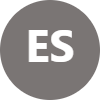 
Ellsworth, Craig   2:22:36
And you didn't have a, you didn't have a guitar lesson right now, right?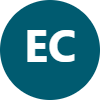 
Erik Skeie (Guest)   2:22:42
Nope, didn't have to cut this one short.
Awesome.
Thanks all.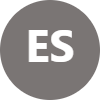 
Hammen, Jeremy J   2:22:49
Good job, Eric.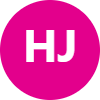 
Erik Skeie (Guest)   2:22:49
Have a great weekend.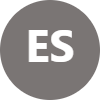 
Danielle E. Greene   2:22:52
Thank you, Eric.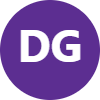 
Erik E. Stanfield   2:22:52
Thank you. Bye.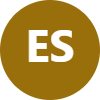 
Betsy Morgan (Guest)   2:22:53
Thanks everyone.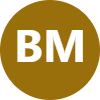 
Schultz, Andrew A   2:22:55
Thank you all.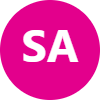 
Shana Rapoport   2:22:56
Thank you.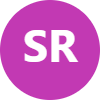 
Bill Persons   2:22:58
Thanks all.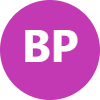 
Hammen, Jeremy J stopped transcription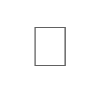 